КОНКУРСНА ДОКУМЕНТАЦИЈАЗА  ЈАВНУ НАБАВКУ РАДОВА У ОТВОРЕНОМ  ПОСТУПКУ, ЈНР-ОП- број 01/19 : РАДОВИ  НА ЗАМЕНИ ВЕРТИКАЛНЕ СТОЛАРИЈЕ Мај, 2019На основу чл. 32. и 61. Закона о јавним набавкама („Сл. гласник РС” бр. 124/2012, 14/2015,68/2015, у даљем тексту: Закон), чл. 2. Правилника о обавезним елементима конкурсне документације у поступцима јавних набавки и начину доказивања испуњености услова („Сл. гласник РС” бр. 29/2013, 104/2013), Одлуке о покретању поступка јавне набавке радова број 313 од 22.4.2019. године  и Решења о образовању комисије за јавну набавке број 313/1 од 22.4.2019. године, припремљена је:КОНКУРСНА ДОКУМЕНТАЦИЈА ЗА  ЈАВНУ НАБАВКУ РАДОВА - РАДОВИ  НА ЗАМЕНИ ВЕРТИКАЛНЕ СТОЛАРИЈЕ Редни број набавке ЈНР-ОП број 01/19   Конкурсна документација садржи :ОПШТИ ПОДАЦИ О ЈАВНОЈ НАБАВЦИПодаци о наручиоцуНаручилац: НAУЧНА УСТАНОВА ОД НАЦИОНАЛНОГ ЗНАЧАЈА ИНСТИТУТ ЗА ХЕМИЈУ, ТЕХНОЛОГИЈУ И МЕТАЛУРГИЈУАдреса: Београд, Његошева бр.12Интернет страница www.ihtm.bg.ac.rs1.2. Предмет јавне набавкеПредмет јавне набавке број ЈНР- ОП број 01/19 су радови - радови на замени  вертикалне столарије.Шифра из ОРН: 45454000 – радови на реконструкцији; 44140000-производи повезани са грађевинским материјалом.1.3. Врста поступка јавне набавкеПредметна јавна набавка се спроводи у отвореном поступку јавне набавке у складу са ЗЈН и подзаконским актима којима се уређују јавне набавке.1.4. ПартијеПредметна набавка није обликована у партије.1.5. Циљ поступкаПоступак јавне набавке спроводи се ради закључења уговора о јавној набавци.1.6. КонтактЕ - mail адреса: javne.nabavke@ihtm.bg.ac.rsФакс: 011/3640-235ВРСТА, ТЕХНИЧКЕ КАРАКТЕРИСТИКЕ, КВАЛИТЕТ, КОЛИЧИНА И ОПИС РАДОВА, НАЧИН СПРОВОЂЕЊА КОНТРОЛЕ И ОБЕЗБЕЂИВАЊА ГАРАНЦИЈЕ КВАЛИТЕТА, РОК ИЗВРШЕЊА, ОБИЛАЗАК ЛОКАЦИЈЕ ЗА ИЗВОЂЕЊЕ РАДОВА И УВИД У ПРОЈЕКНУ ДОКУМЕНТАЦИЈУВрста радоваПредмет јавне набавке број ЈНР- ОП број 01/19  су радови на замени  вертикалне столарије у складу са техничком документацијом, спецификацијама и техничким условима који су саставни део конкурсне документације.Техничке карактеристике, квалитет, количина, опис радова Техничке карактеристике, квалитет, количина и опис радова дати су поглављу 5. Обрасци који чине саставни део понуде, образац 2 – Образац структуре цене са упуством како да се попуни који садржи спецификацију радова, јединицу мере, уградњу материјала и сл. као и  количину радова коју је потребно извршити. Приликом извођења радова извођач је дужан да се придржава одредби важећег Закона о планирању и изградњи и других важећих законских и подзаконских аката, чија је примена обавезна при извођењу предметних радова.Начин спровођења контроле и обезбеђивање гаранције квалитетаЗа укупан уграђени материјал Извођач радова мора да има сертификате квалитета и атесте који се захтевају по важећим прописима и мерама за објекте те врсте у складу са пројектном документацијом.Достављени извештаји о квалитету уграђеног материјала морају бити издати од акредитоване лабораторије за тај тип материјала.Уколико Наручилац утврди да употребљени материјал не одговара стандардима и техничким прописима, он га може одбити и забранити његову употребу. У случају спора меродаван је налаз овлашћене организације за контролу квалитета.Извођач радова је дужан да о свом трошку обави одговарајућа испитивања материјала. Поред тога, он је одговоран уколико употреби материјал који не одговара квалитету.У случају да је због употребе неквалитетног материјала угрожена безбедност или функционалност објекта, Наручилац има право да тражи од Извођача радова да поруши изведене радове и да их о свом трошку поново изведе у складу са техничком документацијом и уговорним одредбама. Уколико Извођач радова у одређеном року то не учини, Наручилац има право да ангажује друго лице на терет Извођача радова.Извођач радова се не ослобађа одговорности ако је штета настала због тога што је при извођењу одређених радова поступао по захтевима Наручиоца.Контрола и обезбеђивање гаранције квалитета спроводе се преко стручног надзора који, у складу са законом, одређује Наручилац, који проверава и утврђује да ли су радови изведени у складу са техничком документацијом и предвиђеном спецификацијом радова у погледу врсте, количине, квалитета  и рока за извођење радова, о чему редовно извештава Наручиоца, у складу са уговором о вршењу стручног надзора и према законским прописима.Након окончања свих предвиђених радова уписом у Грађевински дневник, извођач радова је у обавези да обавести предстaвника наручиоца и стручни надзор, како би се потписао Записник о примопредаји радова.Битни захтеви који нису укључени у важеће техничке норме и стандарде, а који се односе на заштиту животне средине, енергетску ефикасност, безбедност и друге околности од општег интереса, морају да се поштују приликом извођења грађевинских и грађевинско занатских радова, у складу са прописима којима се уређују наведене области.Контрола извођења радова вршиће се и од стране лица одговорног код Наручиоца за праћење и контролисање извршења  уговора који буде закључен по спроведеном поступку предметне јавне набавке. Рок за извођење радоваРок за извођење грађевинских радова који су предмет јавне набавке не може бити дужи од  30 календарских дана од дана увођења извођача у посао. Надзор је дужан да извођача уведе у посао, према Захтеву Наручиоца,након потписивања Уговора уколико другачије није договорено.Место извођења радова Извођење предметних радова изводи се у НУ ИХТМ-Београд, Београд, Његошева број 12.Обилазак локације за  извођење радова Понуђачи нису дужни али ће им бити омогућено да изврше обилазак објекта на којем  ће  се  изводити  предметни  радови,  у  циљу  сагледавања услова и	обима послова за састављање	понуде, уз претходну пријаву на меморандуму понуђача и достављање списка овлашћених лица понуђача. Пријаве са назнаком „Овлашћење за обилазак објекта у вези јавнe набавкe радова - радови на замени  вертикалне столарије, број ЈНР- ОП број 01/19  “ се достављају на е – mail адресу: javne.nabavke@ihtm.bg.ac.rs или на тел. Број: 011/3640-235 или поштом на адресу: Научни Иститут од националног заначаја ИХТМ-Београд, Београд, Његошева број 12, и исте морају стићи један радни дан пре обиласка локације. Обилазак локације ће бити омогућен сваког радног дана у периоду од 8:00 до 14:00 часова закључно са 10.6.2019.УСЛОВИ ЗА УЧЕШЋЕ У ПОСТУПКУ ЈАВНЕ НАБАВКЕ ИЗ ЧЛ.   75. И 76. ЗАКОНА О ЈАВНИМ НАБАВКАМА И УПУТСТВО КАКО СЕ ДОКАЗУЈЕ ИСПУЊЕНОСТ ТИХ УСЛОВАОБАВЕЗНИ УСЛОВИ Право на учешће у поступку јавне набавке имају понуђачи који испуњавају ОБАВЕЗНЕ УСЛОВЕ за учешће у поступку јавне набавке, који су прописани чланом 75. ЗЈН-а, а испуњеност обавезних услова за учешће у поступку предметне јавне набавке,. Понуђач мора доказати:Да је регистрован код надлежног органа, односно уписан у одговарајући регистар (члан 75. став 1. тачка 1) ЗЈН).Да он и његов  законски заступник није осуђиван за неко од кривичних дела као члан организоване криминалне групе, да није осуђиван за кривична дела против привреде, кривична дела против животне средине, кривично дело примања или давања мита, кривично дело преваре (члан 75. став 1. тачка 2) ЗЈН).Да је измирио доспеле порезе, доприносе и друге јавне дажбине у складу са прописима Републике Србије или стране државе када има седиште на њеној територији. (члан 75. ст. 1. тачка 4) ЗЈН).Напомена: Понуђачи који су уписани у регистар понуђача који води АПР не морају да доставе овај доказ јер је јавно доступан на интернет страници АПР.Понуђач је дужан да при састављању понуде изричито наведе да је поштовао обавезе које произилазе из важећих прописа о заштити на раду, запошљавању и условима рада, заштити животне средине као и да нема забрану обављања делатности која је на снази у време подношења понуде (чл. 75. став 2. ЗЈН)Напомена: Уколико понуду подноси група понуђача, Изјаве морају бити потписане од стране овлашћеног лица сваког понуђача из групе понуђача и оверене печатом.ДОДАТНИ УСЛОВИПонуђачи који учествују у поступку предметне јавне набавке морају испунити доле наведене додатне услове за учешће у поступку јавне набавке, а испуњеност додатних услова понуђач доказује достављањем следећих доказа:Уколико понуђач подноси понуду са подизвођачем, у складу са чланом 80. ЗЈН, понуђач је дужан да за подизвођача достави доказе о испуњености обавезних услове из члана 75. став 1. тач. 1) до 4) овог закона, а доказ о испуњености услова из члана 75. став 1. тачка 5) овог закона за део набавке који ће извршити преко подизвођача.Уколико понуду подноси група понуђача, сваки понуђач из групе понуђача мора да испуни обавезне услове из члана 75. став 1. тачка 1) до 4) ЗЈН, а додатне услове испуњавају заједно. Услов из члана 75. став 1. тачка 5) овог закона дужан је да испуни понуђач из групе понуђача којем је поверено извршење дела набавке за који је неопходна испуњеност тог услова.Наведене доказе о испуњености услова понуђач може доставити у виду неоверених копија, а наручилац може пре доношења одлуке о додели уговора да тражи од понуђача, чија је понуда на основу извештаја за јавну набавку оцењена као најповољнија, да у примереном року који не може бити краћи од пет дана достави на увид оригинал или оверену копију свих или појединих доказа.Ако понуђач у тако остављеном року не достави исту, наручилац ће његову понуду сходно члану. 79. став. 4. ЗЈН, одбити као неприхватљиву.Понуђачи нису дужни да достављају доказе који су јавно доступни на интернет страницама надлежних органа и да наведе који су то докази.Понуђачи који су уписани у регистар понуђача који води Агенција за привредне регистре нису дужни да доставе доказе о испуњености услова из члана 75. став 1. тачка 1) до 4). ЗЈН, сходно члану 78. ЗЈН.Наручилац неће одбити понуду као неприхватљиву, уколико не садржи доказ одређен законом или конкурсном документацијом, ако понуђач наведе у понуди интернет страницу на којој су тражени подаци јавно доступни.Уколико је доказ о испуњености услова електронски документ, понуђач доставља копију електронског документа у писаном облику, у складу са законом којим се уређује електронски документ.Ако понуђач има седиште у другој држави, наручилац може да провери да ли су документи којима понуђач доказује испуњеност тражених услова издати од стране надлежних органа те државе.Ако понуђач није могао да прибави тражена документа у року за подношење понуде, због тога што она до тренутка подношења понуде нису могла бити издата по прописима државе у којој понуђач има седиште и уколико уз понуду приложи одговарајући доказ за то, наручилац ће дозволити понуђачу да накнадно достави тражена документа у примереном року.Ако се у држави у којој понуђач има седиште не издају тражени докази, понуђач може, уместо доказа, приложити своју писану изјаву, дату под кривичном и материјалном одговорношћу оверену пред судским или управним органом, јавним бележником или другим надлежним органом те државе.Понуђач је дужан да без одлагања писмено обавести наручиоца о било којој промени у вези са испуњеношћу услова из поступка јавне набавке, која наступи до доношења одлуке, односно закључења уговора, односно током важења уговора о јавној набавци и да је документује на прописани начин.КРИТЕРИЈУМ ЗА ИЗБОР НАЈПОВОЉНИЈЕ ПОНУДЕ4.1	Критеријум за доделу уговора:Избор најповољније понуде наручилац ће извршити применом критеријума ,,најнижа понуђена цена “. Приликом оцене понуда као релевантна узимаће се укупна понуђена цена без ПДВ-а.4.2	Елементи критеријума, односно начин на основу којих ће наручилац извршити доделу уговора у ситуацији када постоје две или више понуда са једнаким бројем пондера или истом понуђеном ценомУколико две или више понуда имају исту најнижу понуђену цену, као најповољнија биће изабрана понуда оног понуђача који је понудио дужи рок важења понуде.Уколико ни након примене горе наведеног резервног елемента критеријума није могуће донети одлуку о додели уговора, наручилац ће уговор доделити понуђачу који буде извучен путем жреба. Наручилац ће писмено обавестити све понуђаче који су поднели понуде о датуму када ће се одржати извлачење путем жреба. Жребом ће бити обухваћене само оне понуде које имају једнаку најнижу понуђену цену исти гарантни рок и исти рок испоруке. Извлачење путем жреба наручилац ће извршити јавно, у присуству понуђача, и то тако што ће називе понуђача исписати на одвојеним папирима, који су исте величине и боје, те ће све те папире ставити у провидну кутију одакле ће извући само један папир. Понуђачу чији назив буде на извученом папиру ће бити додељен уговор. Понуђачима који не присуствују овом поступку, наручилац ће доставити записник извлачења путем жреба.ОБРАСЦИ КОЈИ ЧИНЕ САСТАВНИ ДЕО ПОНУДЕСаставни део понуде чине следећи обрасци:Образац понуде (Образац 1);Образац структуре понуђене цене, са упутством како да се попуни (Образац 2);Образац трошкова припреме понуде (Образац 3);Образац изјаве о независној понуди (Образац 4);Образац изјаве о поштовању обавеза које произилазе из важечих прописа о заштити на раду, запошљавању и условима рада, заштити животне средине, као и да понуђач нема забрану обављања делатности која је на снази у време подношења понуде (образац 5);Образац изјаве о чувању поверљивих података (образац 6);Образац изјаве о довољном кадровском капацитету (Образац 7);Образац изјаве понуђача о достављању средства финансијског обезбеђења (Образац 8);Образац меничног овлашћења (образац 9). 										(ОБРАЗАЦ 1)ОБРАЗАЦ ПОНУДЕПонуда бр ________________ од ________________ за јавну набавку у отвореном поступку  радова- Радови на замени  вертикалне столарије ЈНР-ОП 01/19ОПШТИ ПОДАЦИ О ПОНУЂАЧУПОНУДУ ПОДНОСИ:Напомена: заокружити начин подношења понуде и уписати податке о подизвођачу, уколико се понуда подноси са подизвођачем, односно податке о свим учесницима заједничке понуде, уколико понуду подноси група понуђачаПОДАЦИ О ПОДИЗВОЂАЧУНапомена: Табелу „Подаци о подизвођачу“ попуњавају само они понуђачи који подносе понуду са подизвођачем, а уколико има већи број подизвођача од места предвиђених у табели, потребно је да се наведени образац копира у довољном броју примерака, да се попуни и достави за сваког подизвођачаПОДАЦИ О УЧЕСНИКУ У ЗАЈЕДНИЧКОЈ ПОНУДИНапомена: Табелу „Подаци о учеснику у заједничкој понуди“ попуњавају само они понуђачи који подносе заједничку понуду, а уколико има већи број учесника у заједничкој понуди од места предвиђених у табели, потребно је да се наведени образац копира у довољном броју примерака, да се попуни и достави за сваког понуђача који је учесник у заједничкој понуди.5) ОПИС ПРЕДМЕТА НАБАВКЕ  у отвореном поступку јавне набавке радова- Радови на замени  вертикалне столарије ЈНР-ОП 01/19Место: __________________Датум: __________________	                                             Потпис одговорног лица М.П._________________________Напомене: Образац понуде понуђач мора да попуни, овери печатом и потпише, чиме потврђује да су тачни подаци који су у обрасцу понуде наведени. Уколико понуђачи подносе заједничку понуду, група понуђача може да се определи да образац понуде потписују и печатом оверавају сви понуђачи из групе понуђача или група понуђача може да одреди једног понуђача из групе који ће попунити, потписати и печатом оверити образац понуде.(ОБРАЗАЦ 2)ОБРАЗАЦ СТРУКТУРЕ ЦЕНЕ СА УПУТСТВОМ КАКО ДА СЕ ПОПУНИСпецификацијом је обухваћена испорука, монтажа, испитивање, пуштање у погон, пробни рад и примопредаја свог материјала и опреме који су наведени у појединим позицијама. Такође, укључује испоруку и уградњу свог ситног неспецифицираног материјала, потребног за комплетирање опреме и радова, као и за довођење у првобитно стање дела осталих радова евентуално оштећених током извођења инсталација из овог предмера. У цену се не урачунава, поред вредности свог потребног материјала и потребне радне снаге, порези и доприноси на рад и материјал .Сав употребљени материјал мора бити првокласног квалитета и одговарати важећим стандардима. Извођач може уградити и другу опрему односно материјал, али под условом да тај има исте електротехничке и конструктивне карактеристике као и наведена, а то потврђује и оверава надзорни орган. Сви радови морају бити изведени са стручном радном снагом и у потпуности према важећим прописима, важећим за предметну врсту радова. Цена укључује и израду све потребне радионичке документације потребне за производњу, монтажу, испитивање, пуштање у рад и одржавање опреме.Напомене: Уз тендерску документацију доставити и узорак угла профила прозора око 30 х 30 цм са допрозорником. Профили морају испуњавати следеће карактеристике: Отпорност на кидање 3252 N или вишеОдвајање фолије у области заварног споја није дозвољеноПријањање фолије на 23 C:Необрађено 3,0 N/mm или вишеНакон хладног складиштења на – 10 С 3.0 N/mm или вишеПонашање при изложености отвореном пламену (пожару) у еуро класи Е према DIN EN13501-1Одступање у белој боји према стандарду ISO 7724-3 не више од 1.0 ∆ Е  	За све захтеване техничке карактеристике профила, као и за захтеване техничке карактеристике окова за прозоре и врата, и за саме прозоре, понуђач је дужан да уз понуду достави одговарајуће атесте овлашћених лабораторија којима те карактеристике доказује. Атести морају бити на српском или или на страном језику уз обавезан превод овлашћеног судског преводиоца. Уколико тражени атести не буду приложени, понуда ће бити одбијана као неодговарајућа.Добављач се обавезује да профил који достави уз тендерску документацију угради у прозоре и врата. Сви радови се морају након извођења правдати грађевинском књигом са тачно одрађеним количинама према којима ће се извршити плаћање.На градилишту се мора водити грађевински дневник који оверава бар једном недељно овлашћено лице инвеститора а чији се примерак предаје инвеститору приликом примопредаје радова.Плаћање се врши након примопредаје, односно евентуалног отклањања примедби.Извођач је дужан током извођења радова вршити све мере заштите на раду.Упутство за попуњавање обрасца структуре цене:Понуђач треба да попуни образац структуре цене на следећи начин:колона Б - уписује се јединична цена позиције, без ПДВ;колона А*Б - уписује се производ јединичне цене позиције и наведене количине за ту позицију, без ПДВ-а;Место: __________________Датум: __________________	                                             Потпис одговорног лица М.П._________________________Цена мора да садржи све елементе структуре цене, тако да понуђена цена покрива све трошкове које понуђач има у реализацији набавке.Уколико се разликују цене из обрасца понуде и обрасца структуре цене вредноваће се цене уписане у образац понуде.(ОБРАЗАЦ 3)ОБРАЗАЦ ТРОШКОВА ПРИПРЕМЕ ПОНУДЕ	У	складу	са	чланом	88.	став	1.	ЗЈН, понуђач ___________________________________________________ [навести назив понуђача], доставља укупан износ и структуру трошкова припремања понуде, како следи у табели:Трошкове припреме и подношења понуде сноси искључиво понуђач и не може тражити од наручиоца накнаду трошкова.Ако је поступак јавне набавке обустављен из разлога који су на страни наручиоца, наручилац је дужан да понуђачу надокнади трошкове израде узорка или модела, ако су израђени у складу са техничким спецификацијама наручиоца и трошкове прибављања средства обезбеђења, под условом да је понуђач тражио накнаду тих трошкова у својој понуди.Напомена: достављање овог обрасца није обавезно.Датум:	М.П.	Потпис понуђача(ОБРАЗАЦ 4)ОБРАЗАЦ ИЗЈАВЕ О НЕЗАВИСНОЈ ПОНУДИНа основу члана 26. став 2. Закона, ____________________________________________, 	(назив понуђача)дајем следећу ИЗЈАВУ О НЕЗАВИСНОЈ ПОНУДИИзјављујем, под пуном материјалном и кривичном одговорношћу, да сам понуду у отвореном поступку јавне набавке радова - радови на замени  вертикалне столарије ЈНР-ОП 01/19, поднео независно, без договора са другим понуђачима или заинтересованим лицима.Напомена: у случају постојања основане сумње у истинитост изјаве о независној понуди, наручулац ће одмах обавестити организацију надлежну за заштиту конкуренције. Организација надлежна за заштиту конкуренције, може понуђачу, односно заинтересованом лицу изрећи меру забране учешћа у поступку јавне набавке ако утврди да је понуђач, односно заинтересовано лице повредило конкуренцију у поступку јавне набавке у смислу закона којим се уређује заштита конкуренције. Мера забране учешћа у поступку јавне набавке може трајати до две године. Уколико понуду подноси група понуђача, Изјава мора бити потписана од стране овлашћеног лица сваког понуђача из групе понуђача и оверена печатом.(ОБРАЗАЦ 5)ОБРАЗАЦ ИЗЈАВЕ О ПОШТОВАЊУ ОБАВЕЗА КОЈЕ ПРОИЗИЛАЗЕ ИЗ ВАЖЕЋИХ ПРОПИСА О ЗАШТИТИ НА РАДУ, ЗАПОШЉАВАЊУ И УСЛОВИМА РАДА, ЗАШТИТИ ЖИВОТНЕ СРЕДИНЕ, КАО И ДА ПОНУЂАЧ НЕМА ЗАБРАНУ ОБАВЉАЊА ДЕЛАТНОСТИ КОЈА ЈЕ НА СНАЗИ У ВРЕМЕ ПОДНОШЕЊА ПОНУДЕУ вези члана 75. став 2. ЗЈН-а, као законски заступник понуђача дајем следећу:И З Ј А В У Понуђач 	(навести назив понуђача и адресу) под пуном материјалном и кривичном одговорношћу изјављује да је у поступку јавне набавке радова - радови на замени  вертикалне столарије ЈНР-ОП 01/19, поштовао обавезе које произлазе из важећих прописа о заштити на раду, запошљавању и условима рада, заштити животне средине, као и да понуђач нема забрану обављања делатности која је на снази у време подношења понуде.Напомена: Уколико понуду подноси група понуђача, Изјава мора бити потписана од стране овлашћеног лица сваког понуђача из групе понуђача.(ОБРАЗАЦ 6)ОБРАЗАЦ ИЗЈАВЕ ЧУВАЊА ПОВЕРЉИВИХ ПОДАТАКАПонуђач 	___________________________________________________________  (навести назив понуђача и адресу) под пуном материјалном и кривичном одговорношћу укључујући подизвођаче, изјављује да да ћу све податке који су нам стављени на располагање у поступку јавне набавке радова - радови на замени  вертикалне столарије ЈНР-ОП 01/19, и приликом реализације уговора, чувати и штитити као поверљиве и да ћу све информације чувати од неовлашћеног коришћења и откривања као пословну тајну.Лице које је примило податке одређене као поверљиве дужно је да их чува и штити без обзира на степен те поверљивости.(Изјава о чувању поверљивих података биће саставни део уговора)Напомена: Уколико понуду подноси група понуђача, Изјава мора бити потписана од стране овлашћеног лица сваког понуђача из групе понуђача.(ОБРАЗАЦ 7)ОБРАЗАЦ ИЗЈАВЕ О КАДРОВСКОМ КАПАЦИТЕТУУ складу са чланом 77. став 2. тачка 2) ЗЈН, као законски заступник понуђача 	 дајем:(назива понуђача и адреса)И З Ј А В УО КЉУЧНОМ ТЕХНИЧКОМ ОСОБЉУИзјављујемо да, до подношења понуде за ЈНР-ОП 01/19, имамо следећа лица техничке струке са важећом траженом лиценцом:(ОБРАЗАЦ 8)ОБРАЗАЦ ИЗЈАВЕ О ДОСТАВЉАЊУ СРЕДСТАВА ФИНАНСИЈСКОГ ОБЕЗБЕЂЕЊАПонуђач 	____________________________________________________________  (навести назив понуђача и адресу) под пуном материјалном и кривичном одговорношћу укључујући подизвођаче, изјављујем да да ћу, уколико у поступку јавне набавке радова – радови на замени вертикалне столарије ЈНР-ОП 01/19, буде изабран као најповољнији и  уколико понуђач приступи закључењу уговора о извођењу радова, одмах по закључењу уговра, а најкасније у року од 5 (пет)  дана од дана закључења уговора, Наручиоцу доставити оригинал бланко сопствене менице са меничним овлашћењем који морају испунити све услове прописане Законом о платном промету и другим важећим подзаконским актима који регулишу ову материју, и то:- за добро извршење посла у износу од 10% од вредности уговора (са обрачунатим ПДВ-ом), са роком важности минимум 30 дана дуже од дана истека рока за коначно извршење посла, односно потписивања Записника о примопредаји радова (без примедби), и- за отклањање недостатака у гарантном року у износу од 10% од вредности уговора (са обрачунатим ПДВ-ом),са роком важности минимум 30 дана дужим од уговореног гарантног рока.Напомена: Уколико понуду подноси група понуђача, Изјаву потписује овлашћени представник групе понуђача.(ОБРАЗАЦ 9)ОБРАЗАЦ МЕНИЧНОГ ОВЛАШЋЕЊАНа основу Закона о меници и Одлуке о облику, садржини и начину коришћења образаца платних налога за извршење платних трансакција у динара („Службени гласник РС”, бр. 55/15, 78/15, 82/17, 65/18, 78/18 и 22/19),МЕНИЧНО ПИСМО – ОВЛАШЋЕЊЕЗА КОРИСНИКА БЛАНКО СОЛО МЕНИЦЕПредајемо Вам 1 (једну) потписану и оверену, бланко соло меницу,                                            серијски број ______________ као средство финансијског обезбеђења и Овлашћујемо _____________________________________________________________ (Пун назив и седиште корисника), као Повериоца, да предату меницу може попунити до максималног износа од _________ динара                                    (и словима ___________________________________________________ динара), по Уговору о _________________________________________ (навести предмет уговора) бр._________ од ____.____. 2019. године (заведен код наручиоца-повериоца) и бр.________ од ____. ____.2019. године (заведен код извођача радова/добављача добара-дужника), као средство финансијског обезбеђења за озбињност понуде, уколико _____________________________________ (назив дужника), као дужник не изврши уговорене обавезе у предвиђеном року.Издата Бланко соло меница сер.бр.___________________ може се поднети на наплату у року доспећа утврђеном Уговором бр. _________ од ____.____.2019. године (заведен код наручиоца-повериоца) и бр._______ од ___.___. 2019. године (заведен код извођача радова/добављача добара-дужника) тј. најкасније до истека рока важности понуде,.Овлашћујемо _________________________________________ (Пун назив и седиште повериоца), као Повериоца да у складу са горе наведеним условом, изврши наплату доспелих хартија од вредности – бланко соло менице, безусловно и неопозиво, без протеста и трошкова, вансудски ИНИЦИРА наплату – издавањем налога за наплату на терет текућег рачуна Дужника бр._________________ код ______________________Банке а у корист текућег рачуна Повериоца бр.___________________ код ______________________ Банке.Меница је важећа и у случају да у току трајања реализације наведеног уговора дође до: промена овлашћених за заступање правног лица, промена лица овлашћених за располагање средствима са рачуна Дужника, промена печата, статусних промена код Дужника, оснивања нових правних субјеката од стране Дужника и других промена од значаја за правни промет.Дужник се одриче права на повлачење овог овлашћења, на стављање приговора на задужење и на сторнирање задужења по овом основу за наплату.Меница је потписана од стране овлашћеног лица за заступање Дужника __________________________________________ (унети име и презиме овлашћеног лица).Ово менично писмо – овлашћење сачињено је у 2 (два) истоветна примерка, од којих је 1 (један) примерак за Повериоца, а 1 (један) задржава Дужник.МОДЕЛ УГОВОРАНапомена:Понуђач је обавезан да модел уговора попуни потребним елементима на одговарајућим местима, а овлашћено лице понуђача потписује и оверава печатом модел угоора, чиме се потврђује да прихвата елементе модела уговора. У случају закључења уговора са понуђачем који је у својој понуди навео једног или више подизвођача, подизвођачи морају бити наведени у уговору.НAУЧНА УСТАНОВА ОД НАЦИОНАЛНОГ ЗНАЧАЈА ИНСТИТУТ ЗА ХЕМИЈУ, ТЕХНОЛОГИЈУ И МЕТАЛУРГИЈУ, са седиштем у Београду, улица Његошева бр.12, ПИБ: 100160355, Матични број: 07805497, кога заступа ......................................, директор (у даљем тексту: Наручилац) и _______________________________________________________, из _______________, улица ________________,број  ______,  матични  број  ______________________,  ПИБ ________________,  кога  заступа  директор  ___________________  (у  даљем  тексту: Извођач радова),и са понуђачима из групе понуђача/са подизвођачима/подизвођачима:а) ________________________________________________________________б) ________________________________________________________________(ако понуђач учествује у групи понуђача прецртати “са подизвођачима/подизвршиоцима”, ако наступа са подизвођачима прецртати “са понуђачима из групе понуђача” и попунити податке)з а к љ у ч у ј у:УГОВОРНАБАВЦИ РАДОВА НА ЗАМЕНИ ВЕРТИКАЛНЕ СТОЛАРИЈЕУговорне стране констатују:Да је Наручилац на основу чл. 32. Закона о јавним набавкама („Службени гласник РС“, брoj 124/12, 14/15 и 68/15 – у даљем тексту: Закон), на основу позива за подношење понуда који је објављен на Порталу јавних набавки и интернет страници Наручиоца, дана .................................. године, спровео отворени поступак за јавну набавку су радова – радови на замени вертикалне столарије , редни број ЈНР-ОП 01/19,Да је Извођач радова у својству Понуђача доставио понуду број __________________ од __________ 2019. године (у даљем тексту: Понуду) која у потпуности испуњава захтеве Наручиоца из конкурсне документације и саставни је део овог уговора,Да је Наручилац, у складу са чланом 108. став 1. Закона, на основу понуде Извођача радова и Одлуке о додели уговора број: ___________________________ од __________  2019.  године,  доделио  уговор  о  јавној  набавци Извођачу радова.Предмет уговораЧлан 1.	Предмет овог уговора је извођење радова на замени  вертикалне столарије, у свему у складу са Понудом и Техничком спецификацијом које су саставни део Уговора. Ради извршења радова који су предмет Уговора, Извођач радова се обавезује да обезбеди радну снагу, материјал, грађевинску и другу опрему, изврши грађевинске, грађевинско-занатске и припремно-завршне радове, као и све друго неопходно за потпуно извршење радова који су предмет овог уговора.У складу са Понудом, Понуђач ће реализацију уговора делимично поверити (навести назив и седиште, ПИБ сваког ангажованог подизвођача) уколико је понуђач у Понуди наступио са подизвођачем/има):1. ____________________________________________________,2. ____________________________________________________Вредност уговораЧлан 2.Укупна уговорена вредност радова који су предмет Уговора износи: ______________ динара без ПДВ-а,   односно ______________________ динара са ПДВ-ом, а добијена је на основу јединичних цена из усвојене понуде Извођача радова број ___________ од ___________2019. године.Уговорена цена је фиксна по јединици мере и не може се мењати услед повећања цене елемената на основу којих је одређена.Осим вредности рада, добара и услуга неопходних за извршење уговора, цена обухвата и трошкове организације градилишта, осигурања и све остале зависне трошкове Извођача радова.Понуђеном ценом из става 1. овог Члана Уговора обухваћено је: вредност материјала, радне снаге, механизације, скеле, оплате, средства за рад, унутрашњи и спољашњи транспорт, чување и одржавање радова, осигурање и обезбеђење одвијања саобраћаја у току радова, обезбеђење целокупних радова, материјала, грађевинске механизације, гаранције, осигурање, рад ноћу и рад недељом и празником, све привремене радове потребне за извођење сталних радова, све таксе, накнаде, као и све трошкове мобилизације и демобилизације градилишта, организације истог, спровођење мера безбедности и здравља на раду и заштите животне средине, градилишних прикључака, припремних радова, градилишне ограде и градилишне табле, прилазне путеве и платое за комуникацију и организацију грађења, режијске и све друге трошкове који се јаве током извођења радова и који су потребни за извођење и завршетак радова у складу са захтевима Наручиоца. Уговорене јединичне цене за материјал, инсталације и сву опрему, подразумевају франко градилиште, односно објекат, размештено и изведено према техничкој документацији.Услови и начин плаћањаЧлан 3.	Уговорне стране су сагласне да се плаћање по овом уговору изврши по испостављеним овереним привременим и окончаној ситуацији, на основу количина изведених радова из потписаних и оверених обрачунских листова грађевинске књиге и јединичних цена из усвојене понуде Извођача радова, у року који не може бити краћи од 15 нити дужи од 45 дана од службеног пријема оверене ситуације у скласу са важећим Законом о роковима измирења новчаних обавеза у комерцијалним трансакцијама. Достављени оригинални примерак ситуације мора бити претходно оверен од стране стручног надзора, Извођача радова и Наручиоца. Окончану ситуацију Извођач радова подноси по извршеној примопредаји и коначном обрачуну изведених радова.Уплату средстава обрачунатих на начин и у роковима из става 1.овог члана, Наручилац ће вршити директно на рачун Извођача радова. Услов за оверу окончане ситуације је извршена примопредаја изведених радова.Кoмплетну документацију неопходну за оверу окончане ситуације: листове грађевинске књиге, одговарајуће атесте за уграђени материјал и другу документацију Извођач радова доставља стручном надзору који ту документацију чува дo примопредаје и коначног обрачуна, у супротном се неће извршити плаћање тих позиција, што Извођач радова признаје без права приговора.Рок за завршетак радоваЧлан 4.	Извођач радова се обавезује да уговорене радове изведе у року од ____ (______________________) календарских дана рачунајући од дана увођења у посао, а према динамичком плану који је у обавези да достави најкасније 7 (седам) дана по потписивању уговора, а пре увођења у посао. Достављени динамички план мора бити одобрен од стране стручног надзора.Извођач радова је дужан да започне радове даном увођења у посао. Уколико Извођач радова не започне радове даном увођења у посао, Наручилац ће оставити накнадни рок од 7 (седам) дана да започне радове, а уколико Извођач радова ни у накнадном року не започне радове, Наручилац може раскинути овај уговор уз реализацију гаранције за добро извршење посла у целости, као и захтевати од Извођача радова накнаду штете до износа стварне штетее.Под завршетком радова сматраће се дан који је уписан у грађевински дневник као дан завршетка свих уговорених радова, што потврђује стручни надзор својим уписом о чему Извођач радова, у писаној форми, обавештава Наручиоца, уз приложену копију листа грађевинског дневника којим се констатује да су уговорени радови у потпуности завршени.Утврђени рокови су фиксни и не могу се мењати без сагласности Наручиоца.Уколико Извођач радова не заврши све радове у оквиру уговореног рока Наручилац ће без одлагања обавестити Извођача радова да захтева испуњење његових обавеза, при чему Наручилац задржава право на наплату уговорне казне, а Извођач радова има обавезу продужења банкарских гаранција.Члан 5.Извођач радова може привремено обуставити радове искључиво уз сагласност стручног надзора. Извођач радова је дужан да настави извођење радова по престанку сметње због које су радови обустављени.Извођач радова је дужан да одмах писмено обавести Наручиоца о околностима које онемогућавају или отежавају извођење радова, о привременом обустављању радова, и о настављању радова по престанку сметњи због којих је извођење радова обустављено.Период обуставе радова мора бити уписан у грађевински дневник, потписан и оверен од стране одговорног лица Извођача радова и стручног надзора и једино у том случају не утиче на уговорени рок извођења радова.На основу евидентиране обуставе радова кроз књигу инспекције и грађевински дневник, приликом коначног обрачуна утврдиће се да ли су радови изведени у уговореном року.Члан 6.Извођач радова има право на продужење уговореног рока у следећим случајевима:прекида извођења радова који траје дуже од 5% од уговореног периода за извођење радова, а није изазван кривицом Извођача радова;елементарних непогода и дејства више силе;када технологија извођења радова не може бити испоштована због неповољних временских услова;прекида рада изазваног актом надлежног органа, за који није одговоран Извођач радова;кашњења	радова	проузрокованих	неиспуњењем	уговорних	обавеза Наручиоца као и осталих учесника на послу које ангажује Наручилац; непредвиђених радова, највише за период трајања поступка уговарања и извођења непредвиђених радова (почев од датума упућивања захтева за мишљење Управи за јавне набавке, преко процедуре за закључење анекса, до истека рока за извођење непредвиђених радова).Захтев за продужење уговореног рока Извођач радова подноси Наручиоцу, у писаној форми са писменом сагласношћу стручног надзора и пратећом документацијом, најкасније 10 (десет) дана пре истека рока за завршетак радова.Наручилац је дужан да се по наведеном захтеву изјасни у року од 3 (три) дана од пријема захтева Извођача радова.Наручилац задржава право да одбије захтев за продужење рока, уколико оцени да је стручни надзор неоправдано дао позитивно мишљење за продужење рока.Уговорени рок се не може продужити без сагласности Наручиоца.Уговорени рок је продужен када уговорне стране, после доношења одлуке о измени уговора у складу са чланом 115. Закона о јавним набавкама, у форми анекса овог уговора о томе постигну писану сагласност.У случају да Извођач не испуњава предвиђену динамику, обавезан је да уведе у рад више извршилаца без права на захтевање повећаних трошкова или посебне накнаде.Извођач нема право на продужење рока у следећим случајевима:ако западне у доцњу са извођењем радова, због околности које су настале у време када је био у доцњи;због било које обуставе радова, настале кривицом или пропустом Извођача;уколико не поступи по одредби из става 2. овог члана.Уговорна казнаЧлан 7.Уколико Извођач радова не заврши радове у уговореном року, дужан је да плати Наручиоцу радова уговорну казну у висини 0,1% (0,1 проценатa) од укупно уговорене вредности без ПДВ-а за сваки дан закашњења. Уколико је укупан износ обрачунат по овом основу већи од 5% од укупне уговорене цене без ПДВ-а, Наручилац може једнострано раскинути Уговор.Наплату уговорне казне Наручилац ће извршити без претходног пристанка Извођача радова, умањењем рачуна наведеног у окончаној ситуацији.Ако је Наручилац због закашњења у извођењу или предаји изведених радова претрпео какву штету, може захтевати од Извођача радова и потпуну накнаду штете, независно од уговорене казне и заједно са њом.Обавезе Извођача радоваЧлан 8.Извођач радова се обавезује да радове изведе у складу са важећим техничким прописима, документацијом и овим уговором као и да исте по завршетку преда Наручиоцу, као и:да пре почетка радова Наручиоцу достави решење о именовању одговорног Извођача радова;    да по пријему пројектно-техничке документације исту детаљно прегледа и брижљиво проучи и у року од 10 дана, рачунајући од дана примопредаје техничке документације, достави у писаном облику Наручиоцу евентуалне примедбе на разматрање и даље поступање. Неблаговремено уочене или достављене примедбе, као и евентуални недостаци у пројектно-техничкој документацији који нису могли остати непознати да је пројектно-техничка документација, на време, савесно и брижљиво сагледана, неће се узете у обзир, нити ће имати утицаја на рок и цену извођења радова; да у року од 7 (седам) дана од дана потписивања уговора достави стручном надзору динамични план извођења радова; да о свом трошку обезбеди и истакне на видном месту градилишну таблу у складу са важећим прописима; да се строго придржава мера заштите на раду; да по завршеним радовима одмах обавести Наручиоцу да је завршио радове и да је спреман за њихову примопредају;да изводи радове према документацији на основу које је издато одобрење за изградњу, односно главном пројекту, у складу са прописима, стандардима, техничким нормативима и нормама квалитета које важе за поједине врсте радова, инсталацију и опреме;да обезбеди довољну радну снагу на градилишту и благовремену испоруку уговореног материјала и опреме потребну за извођење уговором преузетих радова;да обезбеди безбедност свих лица на градилишту, као и одговарајуће обезбеђење складишта својих материјала и слично, тако да се Наручилац радова ослобађа свих одговорности према државним органима, што се тиче безбедности, прописа о заштити животне средине, и радно-правних прописа за време укупног трајања извођења радова до предаје радова Наручиоцу радова;да уредно води све књиге предвиђене законом и другим прописима Републике Србије;да на градилишту обезбеди уговор о грађењу, решење о одређивању одговорног извођача радова на градилишту и главни пројекат, односно документацију на основу које се објекат гради;да омогући вршење стручног надзора на објекту;да омогући наручиоцу сталан надзор над радовима и контролу количине и квалитета употребљеног материјала;да поступи по свим основаним примедбама и захтевима Наручиоца радова датим на основу извршеног надзора и да у том циљу, у зависности од конкретне ситуације, о свом трошку, изврши поправку или рушење или поновно извођење радова, замену набављеног или уграђеног материјала, опреме, уређаја и постројења или убрзања извођења радова када је запао у доцњу у погледу уговорених рокова извођења радова;да уведе у рад више смена, продужи смену или уведе у рад више извршилаца, без права на повећање трошкова или посебне накнаде за то уколико не испуњава предвиђену динамику;да сноси трошкове накнадних прегледа комисије за пријем радова уколико се утврде неправилности и недостаци;да гарантује квалитет изведених радова и употребљеног материјала, с тим да отклањању недостатка у гарантном року за изведене радове Извођач мора да приступи у року од 5 дана;да обезбеди доказ о квалитету извршених радова, односно уграђеног материјала, инсталација и опреме.да Извођач отклони, све евентуално начињене штете на постојећим инсталацијама, објектима, саобраћајницама, јавним и приватним површинама.Обавезе НаручиоцаЧлан 9.Наручилац радова ће обезбедити вршење стручног надзора над извршењем уговорних обавеза Извођача радова.Наручилац радова, заједно, са стручним надзором  се обавезује да уведе Извођача радова у посао, предајући му техничку документацију као и обезбеђујући му несметан прилаз градилишту.Наручилац радова се обавезује да учествује у раду комисије за примопредају и коначни обрачун изведених радова са стручним надзором и Извођачем радова.Наручилац радова се обавезује да пре почетка рада на градилишту писменим актом одреди координатора за безбедност и здравље на раду у фази извођења радова, а у складу са законом који регулише ову област.Евентуалне примедбе и предлози надзорног органаЧлан 10.Евентуалне примедбе и предлози надзорног органа уписују се у грађевински дневник.Извођач радова је дужан да поступи по оправданим примедбама и захтевима надзорног органа и да отклони недостатке у радовима у погледу којих су стављене примедбе и то на сопствени трошак.Финансијско обезбеђењеЧлан 11.Извођач радова је обавезан да приликом закључења уговора поднесе БЛАНКО СОПСТВЕНУ МЕНИЦУ и менично овлашћење за добро извршење посла у корист наручиоца- Научне Установе од националног заначаја ИХТМ-Београд, Београд, Његошева број 12, у износу од 10% од укупне вредности уговора са ПДВ-ом, која треба да буде са клаузулом „без протеста“, са роком доспећа „по виђењу“са роком важности минимум 30 дана дуже од дана истека рока за коначно извршење посла, односно потписивања записника о примопредаји радова (без примедби). Приликом примопредаје радова Извођач радова се обавезује да Наручиоцу преда БЛАНКО СОПСТВЕНУ МЕНИЦУ и менично овлашћење за отклањања недостатака у гарантном року у корист наручиоца- Научне Установе од националног заначаја ИХТМ-Београд, Његошева број 12, у износу од 10% од укупне вредности уговора са ПДВ-ом, која треба да буде са клаузулом „без протеста“, са роком доспећа „по виђењу“,са роком важности минимум 30 дана дужим од уговореног гарантног рока.Гаранција за изведене радове и гарантни рокЧлан 12.Извођач радова гарантује да су изведени радови у време примопредаје у складу са уговором, прописима и правилима струке и да немају мана које онемогућавају или умањују њихову вредност или њихову подобност за редовну употребу, односно употребу одређену уговором.Гарантни рок за квалитет изведених радове износи___________ (минимум 2 (две) године и рачуна се од датума примопредаје радова. Гарантни рок за сву уграђену опрему и материјал је у складу са гарантним роком произвођача рачунајући од датума примопредаје радова, с тим што је извођач радова дужан да сву документацију о гаранцијама произвођача опреме, заједно са упутствима за употребу, прибави и преда Наручиоцу радова.Извођач радова је дужан да о свом трошку отклони све недостатке који се покажу у току гарантног рока, а који су наступили услед тога што се Извођач није држао својих обавеза у погледу квалитета радова и материјала у року од 5 (пет) дана од пријема писаног захтева од стране Наручиоца.Независно од права из гаранције, Наручилац радова има право да од извођача радова захтева накнаду штете која је настала као последица неквалитетно изведених радова или уградње материјала неодговарајућег квалитета.Квалитет уграђеног материјалаЧлан 13.За укупан уграђени материјал Извођач радова мора да има сертификате квалитета и атесте који се захтевају по важећим прописима и мерама за објекте те врсте у складу са пројектном документацијом.Достављени извештаји о квалитету уграђеног материјала морају бити издати од акредитоване лабораторије за тај тип материјала.Уколико Наручилац утврди да употребљени материјал не одговара стандардима и техничким прописима, он га може одбити и забранити његову употребу. У случају спора меродаван је налаз овлашћене организације за контролу квалитета.Извођач радова је дужан да о свом трошку обави одговарајућа испитивања материјала. Поред тога, он је одговоран уколико употреби материјал који не одговара квалитету.У случају да је због употребе неквалитетног материјала угрожена безбедност и функционалност објекта, Наручилац има право да тражи од Извођача радова да поруши изведене радове и да их о свом трошку поново изведе у складу са техничком документацијом и уговорним одредбама. Уколико Извођач радова у одређеном року то не учини, Наручилац има право да ангажује друго лице на терет Извођача радова.Стручни надзор над извођењем уговорених радова се врши складу са законом којим се уређује планирање и изградња. Извођач радова се не ослобађа одговорности ако је штета настала због тога што је при извођењу одређених радова поступао по захтевима Наручиоца.Вишкови и мањкови радоваЧлан 14.За свако одступање од техничке документације на основу које се изводе радови и уграђује опрема, односно за свако одступање од уговорених радова, Извођач радова је дужан да о томе обавести Наручиоца и да тражи писмену сагласност за та одступања. Извођач радова не може захтевати повећање уговорене цене за радове које је извршио без сагласности Наручиоца.Вишкови или мањкови радова за чије извођење је Наручилац дао сагласност, обрачунавају се и плаћају по уговореним фиксним јединичним ценама и стварним количинама изведених радова.Наручилац има право да у току извођења радова, односно монтаже опреме, одустане  од дела радова и опреме предвиђених у техничкој документацији чија укупна вредност не прелази 10% укупне уговорене цене, под условом да се тим одустајањем не угрозе гарантоване карактеристике објекта као целине.Непредвиђени радовиЧлан 15.Непредвиђени радови су они радови чије је предузимање било нужно због осигурања стабилности објекта или ради спречевања настанка штете, а изазвани су неочекиваном тежом природом земљишта, неочекиваном појавом воде или другим ванредним и неочекиваним догађајем.Непредвиђене радове Извођач радова може да изведе и без претходне сагласности наручиоца, ако због њихове хитности није био у могућности да прибави ту сагласност.  Извођач  радова је дужан без одлагања обавестити Наручиоца о разлозима за извођење непредвиђених радова и о предузетим мерама. Извођач радова има право на правичну накнаду за непредвиђене радове који су морали бити обављени.Наручилац може раскинути овај уговор ако би услед непредвиђених радова уговорена цена морала бити повећана за 5,0%, и више, о чему је дужан без одлагања обавестити Извођача радова. У случају раскида уговора Наручилац је дужан исплатити Извођачу радова одговарајући део цене за већ извршене радове, као и правичну накнаду за учињене неопходне трошкове.Примопредаја и коначни обрачун изведених радоваЧлан 16.Примопредаја изведених радова врши се по завршетку извођења уговорених радова на објекту, односно свих радова предвиђених одобрењем за изградњу или одобрењем за извођење радова и техничком документацијом. Примопредаја изведених радова може да се врши и упоредо са извођењем радова на захтев Наручиоца, ако по завршетку извођења свих радова на објекту не би могла да се изврши контрола дела изведених радова.Примопредаја изведених радова обухвата контролу усклађености изведених радова са одобрењем за изградњу или одобрењем за извођење радова и техничком документацијом на основу које се изводе уговорени радови, као и са техничким прописима и стандардима који се односе на поједине врсте радова, односно материјала, опреме и инсталација.Извођач радова о завршетку уговорених радова обавештава Наручиоца и стручни надзор, а дан завршетка радова уписује се у грађевински дневник.Примопредаја радова се врши комисијски најкасније у року од 15 (петнаест) дана од завршетка радова.Комисију за примопредају радова именоваће Наручилац, а обавезно је чине 2(два) представника Наручиоца, 1(један) представник Извођача радова и 1 (један) представник Извођача радова, уз присуство Стручног надзора.Комисија сачињава Записник о примопредаји.Извођач радова је дужан да приликом примопредаје преда Наручиоцу, пре техничког прегледа пројекте изведених радова у два примерка са одговарајућим атестима за уграђени материјал и извештајима.Грешке, односно недостатке које утврди Наручилац у току извођења или приликом преузимања и предаје радова, Извођач радова мора да отклони без одлагања. Уколико те недостатке Извођач радова не почне да отклања у року од 3 (три) дана и ако их не отклони у разумно утврђеном року, Наручилац има право да те недостатке отклони преко другог лица на терет Извођача радова.Евентуално уступање отклањања недостатака другом лицу, Наручилац ће учинити по тржишним ценама и са пажњом доброг привредника. Примопредају радова обезбедиће Наручилац у законски предвиђеном року. Наручилац ће у моменту у примопредаје радова од стране Извођача радова примити на коришћење изведене радове.Раскид УговораЧлан 17.Наручилац задржава право да једнострано раскине овај уговор уколико Извођач радова касни са извођењем радова дуже од 15 (петнаест) календарских дана.Наручилац задржава право да једнострано раскине овај уговор уколико извршени радови не одговарају прописима или стандардима за ту врсту посла и квалитету наведеном у понуди Извођача радова, а Извођач радова није поступио по примедбама стручног надзора, као и ако Извођач радова не изводи радове у складу са пројектно-техничком документацијом или из неоправданих разлога прекине са извођењем радова.Наручилац може једнострано раскинути уговор и у случају недостатка средстава за његову реализацију.Уколико дође до раскида Уговора пре завршетка свих радова чије извођење је било предмет овог Уговора заједничка Комисија ће сачинити Записник о до тада стварно изведеним радовима и њиховој вредности у складу са Уговором.Уговор се раскида писаном изјавом која садржи основ за раскид уговора и доставља се другој уговорној страни.У случају раскида Уговора, Извођач радова је дужан да изведене радове обезбеди и сачува од пропадања, као и да Наручиоцу преда пројекат изведеног објекта као и преглед стварно изведеним радова до дана раскида уговора, потписан од стране одговорног извођача радова и надзорног органа.Измене уговораЧлан 18.Наручилац може, након закључења овог уговора, без спровођења поступка јавне набавке, да повећа обим радова који су предмет уговора, ако је то повећање последица околности које су уочене у току реализације уговора и без чијег извођења циљ закљученог уговора не би био остварен у потпуности.  Вредност повећаног обима радова не може бити већа од  5%  укупне вредности закљученог уговора, односно укупна вредност повећања уговора не може да буде већа од 5.000.000 динара. Наведено ограничење не односи се на вишкове радова уколико су ти радови уговорени. (члан 115. ст. 1. и  3. Закона). Ако вредност повећаног обима радова прелази прописане лимите, повећање обима предмета уговора не може се извршити без спровођења одговарајућег поступка јавне набавке.  Наручилац ће дозволти продужетак рока за извођење радова , ако наступе околности на које извођач радова није могао да утиче, а које се односе на:природни догађај (пожар, поплава, земљотрес, изузетно лоше време неуобичајено за годишње доба и за место на коме се радови изводе и сл.);мере које буду предвиђене актима надлежних органа;услови за извођење радова у земљи или води, који нису предвиђени техничком документацијом;закашњење наручиоца да Извођача радова уведе у посао;непредвиђене радове за које Извођач радова приликом извођења радова није знао нити је могао знати да се морају извести.Остале одредбеЧлан 19.	На питања која овим уговором нису посебно утврђена,  примењују се одговарајуће одредбе закона којим се уређује планирање и изградња и закона којим се уређују облигациони односи.            Члан 20.Све евентуалне спорове уговорне стране ће решавати споразумно. Уколико до споразума не дође, уговара се надлежност Привредног суда у БеоградуЧлан 21.Овај уговор сачињен је у 6 (шест) једнаких примерака, по 3 (три) за сваку уговорну страну. Члан 22.Овај уговор се сматра закљученим када га потпишу обе уговорне стране а ступа на снагу даном предаје Наручиоцу менице за добро извршење посла од стране Извођача радова. ЗА НАРУЧИОЦА	ЗА ИЗВОЂАЧА РАДОВА_______________________	____________________________УПУТСТВО ПОНУЂАЧИМА КАКО ДА САЧИНЕ ПОНУДУ7.1 ПОДАЦИ О ЈЕЗИКУ НА КОЈЕМ ПОНУДА МОРА ДА БУДЕ САСТАВЉЕНА Понуђач подноси понуду на српском језику.Уколико је неки од докумената на страном језику понуђач, поред тог документа мора да достави и превод на српски језик, оверен од стране судског тумача, уколико у конкурсној документацији није другачије назначено.7.2 НАЧИН ПОДНОШЕЊА ПОНУДАПонуђач понуду подноси непосредно или путем поште у затвореној коверти или кутији, затворену на начин да се приликом отварања понуда може са сигурношћу утврдити да се први пут отвара.На полеђини коверте или на кутији навести назив и адресу понуђача.У случају да понуду подноси група понуђача, на коверти је потребно назначити да се ради о групи понуђача и навести називе и адресу свих учесника у заједничкој понуди.Понуду доставити на адресу НУ ИНСТИТУТ ЗА ХЕМИЈУ, ТЕХНОЛОГИЈУ И МЕТАЛУРГИЈУ, Београд, Његошева бр.12 са назнаком „Понуда за јавну набавку радова: радови на замени  вертикалне столарије ЈНР-ОП број 01/19 - НЕ ОТВАРАТИ“. Понуда се сматра благовременом уколико је примљена од стране наручиоца до 17.6.2019. године до 12 часова.Наручилац ће, по пријему одређене понуде, на коверти, односно кутији у којој се понуда налази, обележити време пријема и евидентирати број и датум понуде према редоследу приспећа. Уколико је понуда достављена непосредно наручилац ће понуђачу предати потврду пријема понуде. У потврди о пријему наручилац ће навести датум и сат пријема понуде.Понуда коју наручилац није примио у року одређеном за подношење понуда, односно која је примљена по истеку дана и сата до којег се могу понуде подносити, сматраће се неблаговременом. Неблаговремену понуду наручилац ће по окончању поступка отварања вратити неотворену понуђачу, са назнаком да је поднета неблаговремено.Јавно отварање понуда обавиће се дана 17.6.2019. године, са почетком у 15 часова, у просторијама на адреси Наручиоца, уз присуство овлашћених представника понуђача. Представник понуђача, пре почетка јавног отварања понуда дужан је да поднесе наручиоцу писмено овлашћење за учешће у поступку јавног отварања понуда, које је заведено код понуђача, оверено печатом и потписано од стране одговорног лица понуђача, као и личну карту на увид како би се утврдио идентитет представника понуђача коме је дато писмено овлашћење.Понуда мора да садржи оверен и потписан:Образац понуде (Образац 1);Образац структуре понуђене цене, са упутством како да се попуни (Образац 2);Образац трошкова припреме понуде (Образац 3);Образац изјаве о независној понуди (Образац 4);Образац изјаве о поштовању обавеза које произилазе из важечих прописа о заштити на раду, запошљавању и условима рада, заштити животне средине, као и да понуђач нема забрану обављања делатности која је на снази у време подношења понуде (образац 5);Образац изјаве о чувању поверљивих података (образац 6);Образац изјаве о довољном кадровском капацитету (Образац 7);Образац изјаве понуђача о достављању средства финансијског обезбеђења (Образац 8);Образац меничног овлашћења (образац 9);Модел уговора;Доказе о испуњавању обавезних и додатних услова наведених у поглављу 3. Конкурсне документације.Понудом мора бити доказано испуњење обавезних и додатних услова као и посебних захтева наручиоца у погледу околности од којих зависи прихватљивост понуде.Понуда мора бити сачињена тако да је из ње могуће утврдити њену стварну садржину и да је могуће упоредити је са другим понудама. У супротном, понуда ће бити одбијена због битних недостатака понуде.Обрасци који су саставни део конкурсне документације се могу користити искључиво за попуњавање и унос захтеваних података, а њихова садржина и форма се не могу мењати.случају да понуђач у својој понуди поднесе неки образац који не одговара оригиналном обрасцу из конкурсне документације, такве ће се понуда сматрати неисправном и као таква ће бити одбијена.Напомена:Уколико понуђачи подносе заједничку понуду, група понуђача може да се определи да обрасце дате у конкурсној документацији потписују и печатом оверавају сви понуђачи из групе понуђача или група понуђача може да одреди једног понуђача из групе који ће потписивати и печатом оверавати обрасце дате у конкурсној документацији, изузев образацакоји подразумевају давање изјава под матерјалном и кривичном одговорношћу (нпр. Изјава о независној понуди, Изјава о испуњавању услова из чл. 75 и 76. Закона),који морају бити потписани и оверени печатом од стране свагог понуђача из групе понуђача.У случају да се понуђачи определе да један понуђач из групе потписује и печатом оверава обрасце дате у конкурсној документацији(изузев образаца којиподразумевају давање изјава под материјалном и кривичном одговорношћу), наведено треба дефинисати споразумом којим се понуђачи из групе међусобно и према наручиоцу обавезују на извршење јавне набавке, а који чини саставни део заједничке понуде сагласно чл. 81. Закона.7.3 ПАРТИЈЕПредметна набавка није обликована по партијама. 7.4 ПОНУДА СА ВАРИЈАНТАМАПодношење понуде са варијантама није дозвољено.7.5 НАЧИН ИЗМЕНЕ, ДОПУНЕ И ОПОЗИВА ПОНУДЕроку за подношење понуде понуђач може да измени, допуни или опозове своју понуду на начин који је одређен за подношење понуде.Понуђач је дужан да јасно назначи који део понуде мења односно која документа накнадно доставља.Измену, допуну или опозив понуде треба доставити на адресу: НУ ИНСТИТУТ ЗА ХЕМИЈУ, ТЕХНОЛОГИЈУ И МЕТАЛУРГИЈУ, Београд, Његошева бр.12, са назнаком:„Измена понуде за јавну набавку радова: радови на замени  вертикалне столарије ЈНР-ОП број 01/19 - НЕ ОТВАРАТИ” или „Допуна понуде за јавну набавку радова: радови на замени  вертикалне столарије ЈНР-ОП број 01/19 - НЕ ОТВАРАТИ ” или „Опозив понуде за јавну набавку радова: радови на замени  вертикалне столарије ЈНР-ОП број 01/19   - НЕ ОТВАРАТИ ” или „Измена и допуна понуде за јавну набавку радова: радови на замени  вертикалне столарије ЈНР-ОП број 01/19 - НЕ ОТВАРАТИ ”.На полеђини коверте или на кутији навести назив и адресу понуђача. У случају да понуду подноси група понуђача, на коверти је потребно назначити да се ради о групи понуђача и навести називе и адресу свих учесника у заједничкој понуди.По истеку рока за подношење понуда понуђач не може да повуче нити да мења своју понуду.7.6 УЧЕСТВОВАЊЕ У ЗАЈЕДНИЧКОЈ ПОНУДИ ИЛИ КАО ПОДИЗВОЂАЧ Понуђач може да поднесе само једну понуду.Понуђач који је самостално поднео понуду не може истовремено да учествује у заједничкој понуди или као подизвођач, нити исто лице може учествовати у више заједничких понуда.Обрасцу понуде (Образац 1. у поглављу 5. ове конкурсне документације), понуђач наводи на који начин подноси понуду, односно да ли подноси понуду самостално, или као заједничку понуду, или подноси понуду са подизвођачем.7.7 ПОНУДА СА ПОДИЗВОЂАЧЕМУколико понуђач подноси понуду са подизвођачем дужан је да у Обрасцу понуде (Образац 1. у поглављу 5. ове конкурсне документације) наведе да понуду подноси са подизвођачем, проценат укупне вредности набавке који ће поверити подизвођачу, а који не може бити већи од 50%, као и део предмета набавке који ће извршити преко подизвођача.Понуђач у Обрасцу понуде наводи назив и седиште подизвођача, уколико ће делимично извршење набавке поверити подизвођачу.Уколико уговор о јавној набавци буде закључен између наручиоца и понуђача који подноси понуду са подизвођачем, тај подизвођач ће бити наведен и у уговору о јавној набавци.Понуђач је дужан да за подизвођаче достави доказе о испуњености услова који су наведени у поглављу 3. конкурсне документације, у складу са Упутством како се доказује испуњеност услова.Понуђач у потпуности одговара наручиоцу за извршење обавеза из поступка јавне набавке, односно извршење уговорних обавеза, без обзира на број подизвођача.Понуђач је дужан да наручиоцу, на његов захтев, омогући приступ код подизвођача, ради утврђивања испуњености тражених услова.7.8 ЗАЈЕДНИЧКА ПОНУДАПонуду може поднети група понуђача.Уколико понуду подноси група понуђача, саставни део заједничке понуде мора бити споразум којим се понуђачи из групе међусобно и према наручиоцу обавезују на извршење јавне набавке, а који обавезно садржи податке из члана 81. ст. 4. тач. 1) и 2) ЗЈН и то податке о:члану групе који ће бити носилац посла, односно који ће поднети понуду и који ће заступати групу понуђача пред наручиоцем,опису послова сваког од понуђача из групе понуђача у извршењу уговораГрупа понуђача је дужна да достави све доказе о испуњености услова који су наведени у поглављу 4. ове конкурсне документације, у складу са Упутством како се доказује испуњеност услова.Понуђачи из групе понуђача одговарају неограничено солидарно према наручиоцу. Задруга може поднети понуду самостално, у своје име, а за рачун задругара или заједничку понуду у име задругара.Ако задруга подноси понуду у своје име за обавезе из поступка јавне набавке и уговора о јавној набавци одговара задруга и задругари у складу са закном.Ако задруга подноси заједничку понуду у име задругара за обавезе из поступка јавне набавке и уговора о јавној набавци неограничено солидарно одговарају задругари.7.9 НАЧИН И УСЛОВИ ПЛАЋАЊА, ГАРАНТНИ РОК, КАО И ДРУГЕ ОКОЛНОСТИ ОД КОЈИХ ЗАВИСИ ПРИХВАТЉИВОСТ ПОНУДЕ7.9.1 Захтеви у погледу начина, рока и услова плаћањаПлаћање се врши на основу испостављене окончане ситуације потписане од стране одговорног Извођача радова и стручног надзора. Поред уговора, основ за плаћање окончане ситуације мора бити и записник о примопредаји радова са позитивним мишљењем, потписан од стране свих чланова Комисије о примопредаји.Рок плаћања је до 45 дана од дана пријема одговарајућег документа који испоставља Извођач радова, а којим је потврђено извођење радова, потписан од стране стручног надзора.Плаћање се врши уплатом на рачун одговорног Извођача радова као у ставу 1.Авансно плаћање није предвиђено.7.9.2 Захтеви у погледу гарантног рокаГарантни рок за изведене радове не може бити краћи од 24 месеца од дана примопредаје радова, рачунајући од дана примопредаје радова, што се констатује Записником о примопредаји радова (без примедби). За уграђене материјале и опрему важи гарантни рок у складу са условима произвођача, који тече од дана извршене примопредаје радова.7.9.3 Захтеви у погледу рока и места извођења радоваРок за извођење грађевинских радова који су предмет јавне набавке не може бити дужи од  30  календарских дана од дана увођења у посао понуђача- извођача радова. Надзор је дужан да Извођача уведе у посао до 10 (десет) радних дана од потписивања Уговора уколико другачије није договорено.На застој рока могу утицати само разлози за које Понуђач није крив односно у случају више силе што се констатује у грађевинском дневнику. Место извођења радова: НУ ИХТМ је у Беогаду, улица Његошева  број 127.9.4 Захтев у погледу рока важења понудеРок важења понуде не може бити краћи од 60 дана од дана отварања понуда.случају истека рока важења понуде, наручилац је дужан да у писаном облику затражи од понуђача продужење рока важења понуде.Понуђач који прихвати захтев за продужење рока важења понуде на може мењати понуду.7.10 ВАЛУТА И НАЧИН НА КОЈИ МОРА ДА БУДЕ НАВЕДЕНА И ИЗРАЖЕНА ЦЕНА У ПОНУДИЦена мора бити исказана у динарима, са и без пореза на додату вредност, са урачунатим свим трошковима које изабрани понуђач има у реализацији предметне јавне набавке, с тим да ће се за оцену понуде узимати у обзир цена без пореза на додату вредност.Цена је фиксна и не може се мењати.Ако је у понуди исказана неуобичајено ниска цена, која значајно одступа у односу на тржишно упоредиву цену и изазива сумњу у могућност извршења јавне набавке у складу са понуђеним условима, наручилац ће поступити у складу са чланом 92. ЗЈН.7.11 ПОДАЦИ О ДРЖАВНОМ ОРГАНУ ИЛИ ОРГАНИЗАЦИЈИ, ОДНОСНО ОРГАНУ ИЛИ СЛУЖБИ ТЕРИТОРИЈАЛНЕ АУТОНОМИЈЕ  ИЛИ ЛОКАЛНЕ САМОУПРАВЕ ГДЕ СЕ МОГУ БЛАГОВРЕМЕНО ДОБИТИ ИСПРАВНИ ПОДАЦИ О ПОРЕСКИМ ОБАВЕЗАМА, ЗАШТИТИ ЖИВОТНЕ СРЕДИНЕ, ЗАШТИТИ ПРИ ЗАПОШЉАВАЊУ, УСЛОВИМА РАДА И СЛ., А КОЈИ СУ ВЕЗАНИ ЗА ИЗВРШЕЊЕ УГОВОРА О ЈАВНОЈ НАБАВЦИПодаци о пореским обавезама се могу добити у Пореској управи Министарства финансија. Подаци о заштити животне средине се могу добити угенцији за заштиту животне средине и у министарству надлежном за послове заштите животне средине ( тренутно то је Министарство пољопривреде, шумарства, водопривреде и заштите животне средине)Подаци о заштити при запошљавању и условима рада могу се добити у Министарству рада, запошљавања и социјалне политике.7.11 ПОДАЦИ О ВРСТИ, САДРЖИНИ, НАЧИНУ ПОДНОШЕЊА, ВИСИНИ И РОКОВИМА	ФИНАНСИЈСКОГ	 ОБЕЗБЕЂЕЊА ИСПУЊЕЊА	ОБАВЕЗА ПОНУЂАЧАПонуђач је дужан да у понуди достави: Средство финансијског обезбеђења за озбиљност понуде и то оригинал сопствену бланко меницу, са копијом картона депонованих потписа који је издат од стране пословне банке коју понуђач наводи у меничном овлашћењу, доказом о регистрацији менице и овлашћењем за попуну менице – Меничним писмом (поглавље 5 – образац 9), насловљеним на  Научни Иститут од националног заначаја ИХТМ-Београд, Београд, Његошева број 12, у износу од 10% од вредности понуде са обрачунатим ПДВ-ом, са роком важности минимум 60 дана од дана јавног отварања понуда, односно до истека рока важности понуде. Меница мора бити оверена печатом и потписана од стране овлашћеног лица.Недостављање наведеног средства финансијског обезбеђења, сматраће се битним недостатком понуде.Наручилац ће уновчити меницу дату уз понуду уколико: понуђач након истека рока за подношење понуда повуче, опозове или измени своју понуду; понуђач коме је додељен уговор благовремено не потпише уговор о јавној набавци; понуђач коме је додељен уговор не поднесе средство обезбеђења за добро извршење посла у складу са захтевима из конкурсне документације.Наручилац ће вратити менице понуђачима са којима није закључен уговор, одмах по закључењу уговора са изабраним понуђачем, уз њихов Захтев. Уколико понуђач не достави меницу понуда ће бити одбијена као неприхватљива.Образац изјаве о достави средства финансијског обезбеђења понуђач се обавезује да ће под пуном моралном, материјалном и кривичном одговорношћу, уколико буде изабран, доставити Наручиоцу на  дан закључења уговора.Изабрани понуђач је дужан да, на дан закључења уговора, достави:Средство обезбеђења за добро извршење посла, и то оригинал сопствену бланко меницу, оверену печатом и потписану од стране овлашћеног лица, са копијом картона депонованих потписа који је издат од стране пословне банке коју понуђач наводи у меничном овлашћењу, доказом о регистрацији менице и овлашћењем за попуну менице, насловљеним на Научни Иститут од националног заначаја ИХТМ-Београд, Београд, Његошева број 12, у износу од 10% од вредности уговора (са обрачунатим ПДВ-ом), са роком важности минимум 30 дана дуже од дана истека рока за коначно извршење посла, односно потписивања записника о примопредаји радова (без примедби), иСредство обезбеђења за отклањање недостатака у гарантном року, и то оригинал сопствену бланко меницу, оверену печатом и потписану од стране овлашћеног лица, са копијом картона депонованих потписа који је издат од стране пословне банке коју понуђач наводи у меничном овлашћењу, доказом о регистрацији менице и овлашћењем за попуну менице, насловљеним на  Научни Иститут од националног заначаја ИХТМ-Београд, Београд, Његошева број 12, у износу од 10% од вредности уговора (са обрачунатим ПДВ-ом),са роком важности минимум 30 дана дужим од уговореног гарантног рока.Наручилац ће уновчити средства обезбеђења за добро извршење посла у случају да понуђач не буде извршавао своје уговорне обавезе у роковима и на начин предвиђен уговором. Поднета средства обезбеђења не могу да садрже додатне услове за исплату, краће рокове, мањи износ или промењену месну надлежност за решавање спорова.По извршењу свих уговорених обавеза понуђача средства финансијског обезбеђења ће бити враћена уз Захтев Понуђача.7.12 ЗАШТИТА ПОВЕРЉИВОСТИ ПОДАТАКА КОЈЕ НАРУЧИЛАЦ СТАВЉА ПОНУЂАЧИМА НА РАСПОЛАГАЊЕ, УКЉУЧУЈУЋИ И ЊИХОВЕ ПОДИЗВОЂАЧЕНаручилац ће захтевати заштиту поверљивости података које понуђачима ставља на располагање, укључујући и њихове подизвођаче.Саставни део конкурсне документације је изјава о чувању поверљивих података.Лице које је примило податке одређене као поверљиве дужно је да их чува и штити, без обзира на степен те поверљивости.Наручилац ће чувати као поверљиве све податке о понуђачима садржане у понуди који су посебним прописима утврђени као поверљиви и које је као такве понуђач означио речју. 7.13 ЗАШТИТА ПОВЕРЉИВОСТИ ПОДАТАКА О ПОНУЂАЧИМАНаручилац је дужан да чува као поверљиве све податке о понуђачима садржане у понуди које је као такве, који су посебним прописом утврђени као поверљиви и које је као такве понуђач означио речју „ПОВЕРЉИВИ“ у понуди. Наручилац ће одбити  давање информације која би значила повреду поверљивости података добијених у понуди;Наручилац је дужан да чува као пословну тајну имена заинтересованих лица и  понуђача, као и податке о поднетим понудама, до отварања понуда. Неће се сматрати поверљивим докази о испуњености обавезних услова, цена и други подаци из понуде који су од значаја за примену елемената критеријума и рангирање понуде. 7.14 ДОДАТНЕ ИНФОРМАЦИЈЕ ИЛИ ПОЈАШЊЕЊА У ВЕЗИ СА ПРИПРЕМАЊЕМ ПОНУДЕЗаинтересовано лице може, у писаном облику (путем поште на адресу наручиоца: Научни Иститут од националног заначаја ИХТМ-Београд, Београд,  Његошева број 12, или електронске поште на e-mail  javne.nabavke@ihtm.bg.ac.rs) тражити од наручиоца додатне информације или појашњења у вези са припремањем понуде, при чему може да укаже наручиоцу и на евентуалне недостатке и неправилности у Конкурсној документацији, најкасније 5 (пет) дана пре истека рока за подношење понуде. Наручилац је дужан да у року од 3 (три) дана од дана пријема захтева објави одговор на Порталу јавних набавки и на својој интернет страници.Додатне информације или појашњења упућују се са напоменом "Захтев за додатним информацијама или појашњењима конкурсне документације, ЈНР-ОП број 01/19".Ако наручилац измени или допуни кокурсну документацију 8 (осам) или мање дана пре истека рока за подношење понуда, дужан је да продужи рок за подношење понуда и на Порталу јавних набавки и на својој интернет страници  објави обавештење о продужењу рока за подношење понуда.По истеку рока предвиђеног за подношење понуда наручилац не може да мења нити да допуњује конкурсну документацију.Тражење додатних информација или појашњења у вези са припремањем понуде телефоном није дозвољено.  Комуникација у поступку јавне набавке врши се искључиво на начин одређен чл. 20. Закона.7.15 ДОДАТНА ОБЈАШЊЕЊА ОД ПОНУЂАЧА ПОСЛЕ ОТВАРАЊА ПОНУДА И КОНТРОЛА КОД ПОНУЂАЧА ОДНОСНО ЊЕГОВОГ ПОДИЗВОЂАЧАПосле отварања понуда наручилац може приликом стручне оцене понуда да у писаном облику захтева од понуђача додатна објашњења која ће му помоћи при прегледу, вредновању и упоређивању понуда, а може да врши контролу (увид) код понуђача, односно његовог подизвођача (чл.93. Закона).Уколико наручилац оцени да су потребна додатна објашњења или је потребно извршити контролу (увид) код понуђача, односно његовог подизвођача, наручилац ће понуђачу оставити примерени рок да поступи по позиву наручиоца, односно да омогући наручиоцу контролу (увид) код понуђача, као и код његовог подизвођача.Наручилац може уз сагласност понуђача да изврши исправке рачунских грешака уочених приликом разматрања понуде по окончаном поступку отварања.У случају разлике између јединичне и укупне цене, меродавна је јединична цена. Ако се понуђач не сагласи са исправком рачунских грешака, наручилац ће његову понуду одбити као неприхватљиву.7.16 КОРИШЋЕЊЕ ПАТЕНАТА И ОДГОВОРНОСТ ЗА ПОВРЕДУ ЗАШТИЋЕНИХ ПРАВА ИНТЕЛЕКТУАЛНЕ СВОЈИНЕ ТРЕЋИХ ЛИЦАНакнаду за коришћење патената, као и одговорност за повреду заштићених права интелектуалне својине трећих лица, сноси понуђач.7.17 РОКОВИ И НАЧИН ПОДНОШЕЊА ЗАХТЕВА ЗА ЗАШТИТУ ПРАВА СА УПУТСТВОМ О УПЛАТИ ТАКСЕ ИЗ ЧЛАНА 156. ЗАКОНАЗахтев за заштиту права може да поднесе понуђач, односно  заинтересовано лице. Захтев за заштиту права подноси се наручиоцу НУ ИХТМ, Београд, Његошева 12, а копија се истовремено доставља Републичкој комисији за заштиту права.Захтев за заштиту права доставља се непосредно, електронском поштом на e-mail: javne.nabavke@ihtm.bg.ac.rs или препорученом пошиљком са повратницом.Уколико се захтев за заштиту права доставља путем e-mailа, исти се може доставити радним даном од понедељка до петка, у радно време наручиоца од 7.30 до 15.30 часова (субота, недеља и државни празници не сматрају се радним данима).Захтев за заштиту права се може поднети у току целог поступка јавне набавке, против сваке радње наручиоца, осим уколико Законом није другачије одређено.У случају када се захтевом за заштиту права оспорава врста поступка, садржина позива или конкурсна документација наручиоца, захтев за заштиту права може се поднети најкасније 7 (седам) дана пре исптека рока за подношење понуда, без обзира на начин достављања и уколико је подносилац захтева у складу са чланом 63. став 2. овог закона указао наручиоцу на евентуалне недостатке и неправилности, а наручилац исте није отклонио, захтев ће се сматрати благовременим уколико је поднет најкасније до истека рока за подношење понуда.После доношења одлуке о додели уговора или одлуке о обустави поступка, рок за подношење захтева за заштиту права је 10 (десет) дана од дана објављивања одлуке на Порталу јавних набавки.Захтев за заштиту права не задржава даље активности наручиоца у поступку јавне набавке у складу са одредбама члана 150. ЗЈН.Наручилац објављује обавештење о поднетом захтеву за заштиту права на Порталу јавних набавки и на својој интернет страници у року од 2 дана пријема захтева за заштиту права. Подносилац захтева за заштиту права је дужан да на рачун буџета Републике Србије уплати таксу у износу прописаном чланом 156. Закона о јавним набавкама, у износу од ,00 динара.Захтев за заштиту права садржи:Назив и адресу подносиоца захтева и лице за контакт;Назив и адресу наручиоца;Податке о јавној набавци која је предмет захтева, односно о одлуци наручиоца;Повреде прописа којима се уређује поступак јавне набавке;Чињенице и доказе којима се повреде доказују;Потврду о уплати таксе из члана 156. Закона;Потпис подносиоцаВалидан доказ о извршеној уплати таксе, у складу са Упутством о уплати таксе за подношење захтева за заштиту права Републичке комисије, објављеном на сајту Републичке комисије, у смислу члана 151. став 1. тачка 6) ЗЈН, је:Потврда о извршеној уплати таксе из члана 156. ЗЈН која садржи следеће елементе:да буде издата од стране банке и да садржи печат банке;да представља доказ о извршеној уплати таксе, што значи да потврда мора да садржи податак да је налог за уплату таксе, односно налог за пренос средстава реализован, као и датум извршења налога.* Републичка комисија може да изврши увид у одговарајући извод евиденционог рачуна достављеног од стране Министарства финансија – Управе за трезор и на тај начин додатно провери чињеницу да ли је налог за пренос реализован.износ таксе из члана 156. ЗЈН чија се уплата врши (4) број рачуна: 840-30678845-06;шифру плаћања: 153 или 253;позив на број: подаци о броју или ознаци јавне набавке поводом које се подноси захтев за заштиту права;сврха: ЗЗП; Министарство финансија, Пореска управа, јавна набавка бр. ЈН 62/2016.корисник: буџет Републике Србије;назив уплатиоца, односно назив подносиоца захтева за заштиту права за којег је извршена уплата таксе;потпис овлашћеног лица банке, илиНалог за уплату, први примерак, оверен потписом овлашћеног лица и печатом банке или поште, који садржи и све друге елементе из потврде о извршеној уплати таксе наведене под тачком 1.Примерак правилно попуњеног налога за пренос: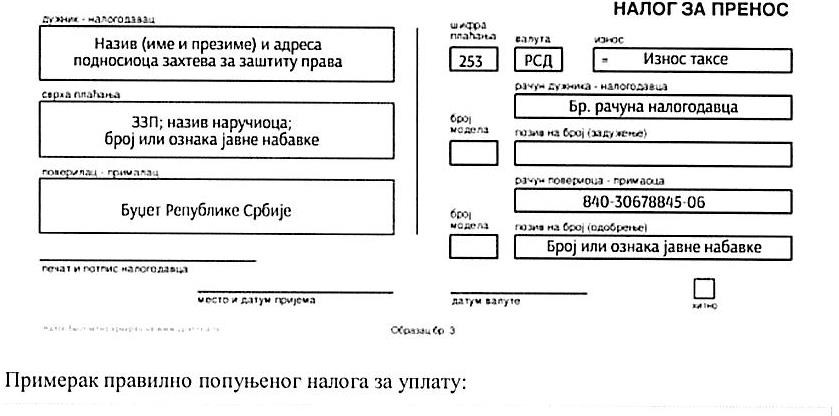 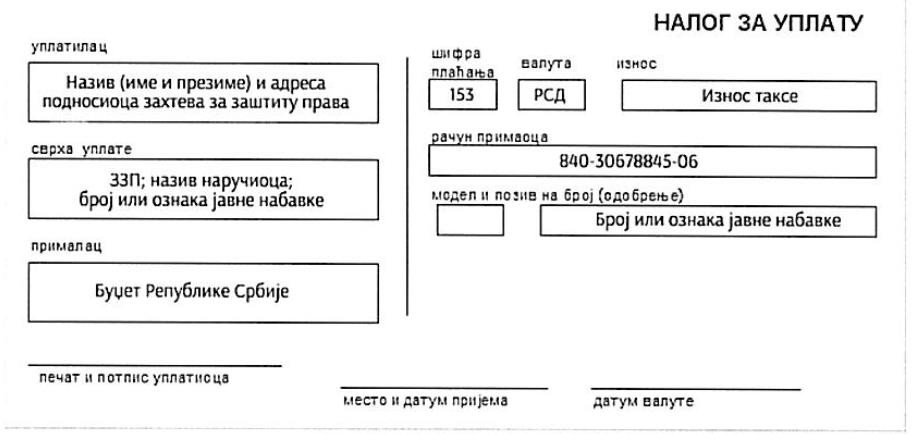 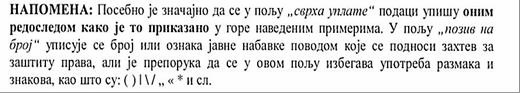 Поступак заштите права понуђача регулисан је одредбама чл. 138. - 166. ЗЈН.7.18 РОК У КОЈЕМ ЋЕ УГОВОР БИТИ ЗАКЉУЧЕНУговор о јавној набавци ће бити достављен понуђачу којем је додељен уговор у року од 8 дана од дана протека рока за подношење захтева за заштиту права из члана 149. ЗЈН.У случају да је поднета само једна понуда наручилац може закључити уговор пре истека рока за подношење захтева за заштиту права, у складу са чланом 112. став 2. тачка 5) ЗЈН.Наручилац може након закључења уговора, без спровођења поступка јавне набавке, повећати обим предмета јавне набавке, с тим да се вредност уговора може повећати максимално до 5% од укупне вредности овог уговора, у складу са чланом 115. став 1. ЗЈН, при чему укупна вредност повећања уговора не може бити већа од вредности из члана 39. став 1. овог закона.Доказ заправно лице Извод из регистра Агенције за привредне регистре, односно извод из регистра надлежног Привредног суда.Доказ за предузетнике Извод из регистра Агенције за привредне регистре, односно извод из регистра надлежног Привредног суда.Доказ за правно лице1) Извод  из казнене евиденције  ОСНОВНОГ СУДА  (које обухвата иподатке из казнене евиденције за кривична дела која су у надлежности  редовног  кривичног  одељења  Вишег  суда)  на чијемподручју је седиште домаћег правног лица, односно седиште представништва или огранка страног правног лица.Посебна напомена: Уколико уверење основног суда не обухвата податке из казнене евиденције за кривична дела која су у надлежности редовног кривичног одељења Вишег суда, потребно је поред уверења Основног суда доставити и УВЕРЕЊЕ ВИШЕГ СУДА на чијем подручју је седиште домаћег правног лица, односно седиште представништва или огранка страног правног лица, којим се потврђује да понуђач (правно лице) није осуђиван за кривична дела против привреде и кривично дело примања мита.За кривична дела организованог криминала – извод из казнене евиденције ПОСЕБНОГ ОДЕЉЕЊА (ЗА ОРГАНИЗОВАНИ КРИМИНАЛ) ВИШЕГ СУДА У БЕОГРАДУ.Извод из казнене евиденције, односно уверење надлежне полицијске управе МУП-а, за законског заступника понуђача да није осуђиван за кривична дела против привреде, кривична дела против животне средине, кривично дело примања или давања мита, кривично дело преваре и неко од кривичних дела организованог криминала (захтев се може поднети према месту рођења или према месту пребивалишта законског заступника). Уколико понуђач има више законских заступника дужан једа достави доказ за сваког од њих.Доказ за предузетнике и за физичка лицаИзвод из казнене евиденције, односно уверење надлежне полицијскеуправе МУП-а, којим се потврђује да није осуђиван за неко од кривичних дела као члан организоване криминалне групе, да није осуђиван за кривична дела против привреде, кривична дела против животне средине, кривично дело примања или давања мита, кривично дело преваре (захтев се може поднети према месту рођења или према месту пребивалишта).Доказ не може бити старији од два месеца пре отварања понуда.Доказ не може бити старији од два месеца пре отварања понуда.Доказ за правно лице- Уверење Министарства финансија, Пореске управе да је измирио доспеле порезе и доприносе или потврда надлежног органа да се понуђач налази у поступку приватизације,- Уверење надлежне управе локалне самоуправе да је измирио обавезе по основу изворних локалних јавних прихода или потврду Агенције за приватизацију да се понуђач налази у поступку приватизације.Доказ за предузетнике- Уверење Министарства финансија, Пореске управе да је измирио доспеле порезе и доприносе,- Уверење надлежне управе локалне самоуправе да је измирио обавезе по основу изворних локалних јавних прихода.Доказ за физичка лица- Уверење Министарства финансија, Пореске управе да је измирио доспеле порезе и доприносе- Уверење надлежне управе локалне самоуправе да је измирио обавезе по основу изворних локалних јавних прихода.Доказ не може бити старији од два месеца пре отварања понуда.Доказ не може бити старији од два месеца пре отварања понуда.Доказ за правно лицеПопуњена, потписана и оверена Изјава од стране понуђача која је саставни део конкурсне документације (Образац бр. 5)Доказ за предузетникеПопуњена, потписана и оверена Изјава од стране понуђача која је саставни део конкурсне документације (Образац бр. 5)Доказ зафизичка лицаПопуњена, потписана и оверена Изјава од стране понуђача која је саставни део конкурсне документације (Образац бр. 5)УсловДоказДа располаже сертификатима система менаџмента који су усаглашени са захтевима стандарда: ISO 9001:2008, ISO 14001:2004 и OHSAS 18001:2007, ISO 22301:2012Стандарди морају да буду у опсегу: грађевински радови, високоградња и завршни грађевинско-занатски радови (кречење, малтерисање, фасаде, столарија инсталације, постављање подних облога, лимарски радови, гипсарски радови, производња и уградња ПВЦ и АЛУ столарије и производња и уградња термопан стакала и производња и дистрибуција брава и окова.Копије тражених сертификата о испуњавању наведених стандардаКадровски капацитет:Да до дана подношења понуде, има ангажовано, по било ком основу важећег Закона о раду (по основу уговора о раду на неодређено или одређено време, уговора о повременим и привременим пословима, уговора о делу, уговора о допунском раду), најмање:10 извршилаца;2 грађевинског инжењера са личном лиценцом 410 или 411;- образац бр. 7 ;- за запослена лица: Извод из појединачне пореске пријаве за порез и доприносе по одбитку, односно последње ППП-ПД пријаве, оверену печатом и потписом овлашћеног лица понуђача из које се види укупан број запослених лица.за свако ангажовано лице : фотокопија уговора о ангажовању (уговор о раду на неодређено или одређено време/уговор о привременим и повременим пословима/ уговор о делу/ уговор о допунском раду);за инжењерe и: фотокопија тражене личне лиценце Инжењерске коморе Србије и потврде (доказује да је лиценца важећа).Назив понуђача:Адреса понуђача:Матични број понуђача:Порески	идентификациони	број	понуђача (ПИБ):Име особе за контакт:Електронска адреса понуђача (e-mail):Телефон:Телефакс:Број рачуна понуђача и назив банке:Лице овлашћено за потписивање уговораУписан у Регистар понуђача (уписати да или не)Адреса интернет странице на којој су доступни подаци о испуњености обавезних услова за учешће у поступку ЈН из чл. 75.став1. тачка 1) до 4) ЗЈН.А) САМОСТАЛНОБ) СА ПОДИЗВОЂАЧЕМВ) КАО ЗАЈЕДНИЧКУ ПОНУДУ1)Назив подизвођача:Адреса:Матични број:Порески идентификациони број:Име особе за контакт:Проценат укупне вредности набавке који ће извршити подизвођач:Део предмета набавке који ће извршити подизвођач:Уписан у Регистар понуђача (уписати даили не)Адреса интернет странице на којој су доступни подаци о испуњености обавезних услова за учешће у поступку ЈНиз чл. 75.став 1. тачка 1) до 4) ЗЈН.2)Назив подизвођача:Адреса:Матични број:Порески идентификациони број:Име особе за контакт:Проценат укупне вредности набавке који ће извршити подизвођач:Део предмета набавке који ће извршити подизвођач:Уписан у Регистар понуђача (уписати даили не)Адреса интернет странице на којој су доступни	подаци	о	испуњеностиобавезних услова за учешће у поступку ЈН из чл. 75.став 1. тачка 1) до 4) ЗЈН.1)Назив учесника у заједничкој понуди:Адреса:Матични број:Порески идентификациони број:Име особе за контакт:Уписан у Регистар понуђача ( да или не)Адреса интернет странице на којој су доступни подаци о испуњености обавезних услова за учешће у поступку ЈНиз чл. 75.став 1. тачка 1) до 4) ЗЈН2)Назив учесника у заједничкој понуди:Адреса:Матични број:Порески идентификациони број:Име особе за контакт:Уписан у Регистар понуђача ( да или не)Адреса интернет странице на којој су доступни подаци о испуњености обавезних услова за учешће у поступку ЈНиз чл. 75.став 1. тачка 1) до 4) ЗЈН-а3)Назив учесника у заједничкој понуди:Адреса:Матични број:Порески идентификациони број:Име особе за контакт:Уписан у Регистар понуђача ( да или не)Адреса интернет странице на којој су доступни подаци о испуњености обавезних услова за учешће у поступку ЈНиз чл. 75.став 1. тачка 1) до 4) ЗЈН-аУкупна вредност понуде изражена у динарима, без ПДВ-а:Износ ПДВ-а (у РСД):Укупна вредност понуде изражена у динарима,са ПДВ-ом:Рок за извођења радова (не дуже од 30 календарских дана од дана увођења у посао) 	 календарских данаГарантни рок за изведене радове (не краћи од 24 месеца од дана примопредаје радова). За уграђене материјале и опрему важи гарантни рок који дајупроизвођачи истих. 	   месециРок важења понуде (минимум 60 дана од дана отварања понуде)._________ дана Рок и начин плаћањаНапомена: Понуђачу није дозвољено да захтева аванс.до ________ дана ( у складу са Законом о роковима измирења новчаних обавеза у комерцијалним трансакцијама («Сл.гласник РС» бр. 119/2012.)) од дана уредног пријем окончане ситуације и овереног Записника о примопредаји радова за изведене радове)бр,Опис радоваЈед. МереКоличинаЈединична цена (дин)Цена (дин)бр,Опис радоваЈед. МереАБА * Б1РАДОВИ ДЕМОНТАЖЕ, РУШЕЊА И ЗАШТИТЕНапомена: 
1) Изношење постојеће опреме и инвентара из објекта је обавеза Инвеститора односно Закупца и није предмет овог предмера.
2) У јединичне цене демонтаже и рушења урачунати и изношење шута из објекта, утовар у камионе, транспорт до депоније и истовар уз грубо планирање.
3) Предмером се претпоставља удаљеност депоније до 20 км.
4) Предвидети или постављање контејнера за шут или дневно одношење шута са локације парцеле на крају радног времена.
5) У јединичне цене урачунати сва потребна подупирања и осигурања конструкције да се несметано и безбедно могу изводити радови. 1,1Демонтажа постојећих двоструких прозора, са посебним освртом на то да се број демонтираних прозора мора у току дана заменити новим прозорима, а најкасније следећег дана обрадити унутрашње и спољне шпалетне малтером и грађевинским лепком. Посебно обратити пажњу приликом демонтаже да се што мање оштети спољна шпалетна.
Обрачун по комаду са довозом шута на депонију.подрум - прозор ~ (115*85) према улицама 7 + 8 =ком.15подрум - прозор ~ (115*75) према суседуком.3подрум - прозор ~ (115*105) према суседуком.2подрум - прозор ~ (115*85) према двориштуком.3приземље - прозор  ~ (125*235) према улицама 8 + 8 =ком.16приземље - прозор  ~ (125*235) према суседуком.3приземље - прозор  ~ (125*235) према суседу - ВЦком.2приземље - прозор  ~ (200*225) према дворишту ком.2приземље - прозор  ~ (125*235) према дворишту ком.4приземље - прозор  ~ (200*185) према дворишту - портирком.1спрат - прозор ~ (125*235) према улицама 9 + 10 =ком.19спрат - прозор ~ (125*235) према суседуком.2спрат - прозор ~ (165*235) према суседу - степеницеком.1спрат - прозор ~ (125*235) према суседу - ВЦком.1спрат - прозор ~ (125*100) према суседу - ВЦком.1спрат - прозор ~ (125*240) према двориштуком.6спрат - прозор ~ (60*100) према дворишту - чајна кухињаком.1спрат - прозор ~ (95*205) према дворишту - чајна кухињаком.1поткровље - прозор ~ (165*110) према суседу - степеницеком.1приземље - прозор  ~ (50*75) дворишна зграда ком.1приземље - прозор  ~ (80*135) дворишна зграда ком.3приземље - прозор  ~ (75*135) дворишна зграда ком.3приземље - прозор  ~ (135*135) дворишна зграда ком.21,2Демонтажа постојећих врата, са посебним освртом на то да се број демонтираних врата мора у току дана заменити новим вратима, а најкасније следећег дана обрадити унутрашње и спољне шпалетне малтером и грађевинским лепком. Посебно обратити пажњу приликом демонтаже да се што мање оштети спољна шпалетна.
Обрачун по комаду са довозом шута на депонију.приземље - врата ~ (145*270) према суседуком.1приземље - врата ~ (120*200) дворишна зграда ком.11.3Заштита подова најлонима и картонима од оштећења приликом извођења радова. Приликом завршетка радова све најлоне и настао шут изнети из објекта и пребацити на депонију. Након тога извршити основно чишћење подова (угрубо). Констатовати фотографијама стање пода пре и после радова. Уколико постоји оштећење након радова, а да га није било раније, извођач га мора санирати о свом трошку.м2847,52СТОЛАРСКИ РАДОВИ2,1Набавка и уградња пластичних шестокоморних прозора са растером и распоредом пречки као код постојећих дрвених. Ширина оквира и пречки морају одговарати постојећим дрвеним прозорима са посебним освртом да стаклене површине нових прозора морају имати пропусну површину светлости као постојећи спољни део дрвеног прозора. Прозор мора бити опремљен тродуплим ниско емисионим стаклом са аргонским пуњењем 40 dB звучне заштите и више, и топлотне пропустљивости од 0,8 W/m2K или ниже. Окови за врата морају бити комплетни и испуњавати следеће стандарде: по стандарду EN 12400 (отпорност на понављање затварања и отварања) мора задовољити класу 2 (10.000 понављања); по стандарду EN 13115 (сила отварања) мора задовољити класу 2; по стандарду EN ISO 9227 (заштита од корозије) мора задовољити класу 5. Оков мора имати гаранцију произвођача од 10 година за потенцијалне механичке неисправности и неисправност површинске заштите. Боја прозора према споља мора бити браон боје у RAL тону коју одреди инвеститор писмено, док је унутрашња боја бела. 
Мере узети на лицу места.
У цену урачунати да се након три месеца од монтаже морају доштеловати прозори.
Гаранција мора бити 5 година на уграђени прозор. подрум - прозор ~ (115*85) према улицама 7 + 8 =ком.15подрум - прозор ~ (115*75) према суседуком.3подрум - прозор ~ (115*105) према суседуком.2подрум - прозор ~ (115*85) према двориштуком.3приземље - прозор  ~ (125*235) према улицама 8 + 8 =ком.16приземље - прозор  ~ (125*235) према суседуком.3приземље - прозор  ~ (125*235) према суседу - ВЦком.2приземље - прозор  ~ (200*225) према дворишту ком.2приземље - прозор  ~ (125*235) према дворишту ком.4приземље - прозор  ~ (200*185) према дворишту - портирком.1спрат - прозор ~ (125*235) према улицама 9 + 10 =ком.19спрат - прозор ~ (125*235) према суседуком.2спрат - прозор ~ (165*235) према суседу - степеницеком.1спрат - прозор ~ (125*235) према суседу - ВЦком.1спрат - прозор ~ (125*100) према суседу - ВЦком.1спрат - прозор ~ (60*100) према дворишту - чајна кухињаком.1спрат - прозор ~ (95*205) према дворишту - чајна кухињаком.1поткровље - прозор ~ (165*110) према суседу - степеницеком.1приземље - прозор  ~ (50*75) дворишна зграда ком.1приземље - прозор  ~ (80*135) дворишна зграда ком.3приземље - прозор  ~ (75*135) дворишна зграда ком.3приземље - прозор  ~ (135*135) дворишна зграда ком.22,2Набавка и уградња пластичних шестокоморних прозора са растером и распоредом пречки као код постојећих дрвених. Ширина оквира и пречки морају одговарати постојећим дрвеним прозорима са посебним освртом да стаклене површине нових прозора морају имати пропусну површину светлости као постојећи спољни део дрвеног прозора. Прозор мора бити опремљен тродуплим ниско емисионим стаклом са аргонским пуњењем 40 dB звучне заштите и ниже, и топлотне пропустљивости од 0,8 W/m2K или ниже. Окови за врата морају бити комплетни и испуњавати следеће стандарде: по стандарду EN 12400 (отпорност на понављање затварања и отварања) мора задовољити класу 2 (10.000 понављања); по стандарду EN 13115 (сила отварања) мора задовољити класу 2; по стандарду EN ISO 9227 (заштита од корозије) мора задовољити класу 5. Оков мора имати гаранцију произвођача од 10 година за потенцијалне механичке неисправности и неисправност површинске заштите. Прозори морају бити опремљени ПВЦ ролетном.
Боја прозора према споља мора бити браон боје у RAL тону коју одреди инвеститор писмено, док је унутрашња боја бела. 
Мере узети на лицу места.
У цену урачунати да се након три месеца од монтаже морају доштеловати прозори.
Гаранција мора бити 5 година на уграђени прозор. спрат - прозор ~ (125*240) према двориштуком.62,3Набавка и уградња пластичних шестокоморних врата са растером и распоредом пречки као код постојећих дрвених. Ширина оквира и пречки морају одговарати постојећим дрвеним вратима са посебним освртом да стаклене површине нових врата морају имати пропусну површину светлости као постојећи спољни део врата. Врата морју бити опремљен тродуплим ниско емисионим стаклом са аргонским пуњењем 40 dB звучне заштите или више, и топлотне пропустљивости од 0,8 W/m2K или ниже. Окови за врата морају бити комплетни и испуњавати следеће стандарде: по стандарду EN 12400 (отпорност на понављање затварања и отварања) мора задовољити класу 2 (10.000 понављања); по стандарду EN 13115 (сила отварања) мора задовољити класу 2; по стандарду EN ISO 9227 (заштита од корозије) мора задовољити класу 5. Оков мора имати гаранцију произвођача од 10 година за потенцијалне механичке неисправности и неисправност површинске заштите.
Боја врата према споља мора бити браон боје у RAL тону коју одреди инвеститор писмено, док је унутрашња боја бела. 
Мере узети на лицу места.
У цену урачунати да се након три месеца од монтаже морају доштеловати врата.
Гаранција мора бити 5 година на уграђена врата. приземље - врата ~ (145*270) према суседуком.1приземље - врата ~ (120*200) дворишна зграда ком.12,4Набавка и уградња пластичних унутрашњих солбанка класе А по угледу на постојеће. Профили морају имати бочне завршетке. Профили морају имати атест произвођача профила и да нису од рециклиране пластике. Солбанци се морају квалитетно причврстити (да немају вертикалне угибања и хоризонтална померања)Боја солбанка је боја бела. Мере узети на лицу места.Гаранција мора бити 5 година на уграђени солбанк.ширина солбанка до 45 цмм1137,752,5Набавка и уградња кровних прозора са доњим управљањем. Модел GLL 1061B VELUX  или еквивалент. Прозор мора бити сигурносни  опремљен троструким стаклом са аргонским пуњењем 32 dB звучне заштите и топлотне пропустљивости од 1.1 W/m2K, са интегрисаном вентилацијом и филтером за прашину и инсекте. Уграђена спољна тенда. Опшивка мора бити од истог произвођача са термо и хидро изолацијом. Гаранција мора бити 10 година.поткровље кровни прозор 78 * 118ком23ЗИДАРСКИ РАДОВИ3,1Израда унутрашњих и поправка спољашњих шпалетни око уграђених прозора малтером и грађевинским лепком при чему водити рачуна да горња шпалетна буде на истој висини. Спојеве старог и новог малтера извести да буду у истој равни односно да има простора да се касније глет изједначи са постојећим глетом споља и унутра. Ако се обрађује ивица поставити ал. лајсну. Шпалетна спољна и унутрашња се рачунају уједно по дужном метру а не посебно. Ширина шпалетне је до 50 цм.цео објекат м1617,64МОЛЕРСКО ГИПСАРСКИ РАДОВИ4,1Глетовати површине које су малтерисане и шмирглати до уједначавања са постојећим глетом.  Затим окречити шпалетну и 20цм од ивице шпалетне. Поткровље: израда унутрашње облоге око уграђених кровних прозора од гипс картона 9мм са потконструкцијом тежећи да горња површина прозорске шпалетне буде што водоравнија а доња површина што вертикалнија. Све спојеве бандажирати а на ивице поставити ал. лајсне. Глетовати површине које су новопостављене као и оштећене површине.подрумм1142,3приземљем1192,1спратм1210,1поткровљем210,0дворишна зградам173,02ЗБИРНА РЕКАПИТУЛАЦИЈА РАДОВА ЗБИРНА РЕКАПИТУЛАЦИЈА РАДОВА ЗБИРНА РЕКАПИТУЛАЦИЈА РАДОВА IРАДОВИ ДЕМОНТАЖЕ, РУШЕЊА И ЗАШТИТЕIIСТОЛАРСКИ РАДОВИIIIЗИДАРСКИ РАДОВИIVМОЛЕРСКО ГИПСАРСКИ РАДОВИУКУПНА ВРЕДНОСТ РАДОВА БЕЗ ПДВ-а:  УКУПНА ВРЕДНОСТ РАДОВА БЕЗ ПДВ-а:  УКУПНА ВРЕДНОСТ РАДОВА СА ПДВ-ом  УКУПНА ВРЕДНОСТ РАДОВА СА ПДВ-ом  ВРСТА ТРОШКАИЗНОС ТРОШКА У РСДУКУПАН ИЗНОС ТРОШКОВА ПРИПРЕМАЊА ПОНУДЕДатум:М.П.Потпис понуђачаДатум:М.П.Потпис понуђачаДатум:М.П.Потпис понуђачаРед. бројИме и презимеВрста и број лиценцеОснов агажовања (уговор о раду на неодређено или одређено време, уговор о повременим и привременимпословима, уговор о делу, уговор о допунском раду)Датум:М.П.Потпис понуђачаДатум:М.П.Потпис понуђачаДУЖНИК:Пун назив и седиште:__________________________________________________ПИБ: _______________________  Матични број:___________________________Текући рачун:____________________код: _____________________(назив банке),И з д а ј еИ з д а ј еКОРИСНИК:(поверилац)Пун назив и седиште:__________________________________________________ПИБ: _______________________  Матични број:___________________________Текући рачун:____________________код: _____________________(назив банке),Прилог: - копија картона депонованих потписа, и  - потврде о регистрацији менице код НБСМесто и датум издавања Овлашћења:ДУЖНИК – ИЗДАВАЛАЦ МЕНИЦЕМППотпис овлашћеног лица